柯桥区杨汛桥街道孙家桥未来社区数字化改造项目项目编号:绍柯采[2023]1939号公开招标文件采购单位：绍兴市柯桥区杨汛桥街道办事处采购代理机构：浙江景成工程管理有限公司   2023年6月28日目  录第一部分      招标公告第二部分      投标人须知第三部分      采购需求第四部分      评标方法及评分标准第五部分      拟签订的合同文本第六部分      应提交的有关格式范例第一部分 招标公告项目概况柯桥区杨汛桥街道孙家桥未来社区数字化改造项目招标项目的潜在投标人应在政采云系统在线获取招标文件，并于2023年8月9日 09点30分（北京时间）前递交投标文件。一、项目基本情况项目编号：绍柯采[2023]1939号项目名称：柯桥区杨汛桥街道孙家桥未来社区数字化改造项目预算金额（元）：5500000最高限价（元）：5500000采购需求：详见招标文件 标项一：标项名称：柯桥区杨汛桥街道孙家桥未来社区数字化改造项目数量：1预算金额（元）: 5500000简要规格描述或项目基本概况介绍、用途：杨汛桥街道孙家桥未来社区数字化改造。备注：/合同履行期限：详见招标文件本项目（否）接受联合体投标。二、申请人的资格要求：满足《中华人民共和国政府采购法》第二十二条规定；且未被“信用中国”（www.creditchina.gov.cn）、中国政府采购网（www.ccgp.gov.cn）列入失信被执行人、重大税收违法案件当事人名单、政府采购严重违法失信行为记录名单；落实政府采购政策需满足的资格要求：无本项目的特定资格要求：无三、获取招标文件时间：/至 2023年8月9日，每天上午00:00至12:00 ，下午12:00至23:59（北京时间，线上获取法定节假日均可，线下获取文件法定节假日除外）地点（网址）：浙江政府采购网（http://zfcg.czt.zj.gov.cn/）；方式：供应商登陆政采云平台http://www.zcygov.cn/，在线申请获取采购文件（进入“项目采购”应用，在获取采购文件菜单中选择项目，申请获取采购文件）。公告页面附件招标文件可以下载，仅供浏览使用；售价：0。四、提交投标文件截止时间、开标时间和地点提交投标文件截止时间：2023年8月9日 09：30（北京时间）投标地点（网址）：政府采购云平台（https://www.zcygov.cn）开标时间：2023年8月9日 09：30开标地点（网址）：绍兴市柯桥区公共资源交易中心三楼 3 号交易室（绍兴市柯桥区纺都路1066号）通过政府采购云平台（https://www.zcygov.cn）在线开标五、公告期限自本公告发布之日起5个工作日。六、其他补充事宜1.供应商认为采购文件使自己的权益受到损害的，可以自获取采购文件之日或者采购文件公告期限届满之日（公告期限届满后获取采购文件的，以公告期限届满之日为准）起7个工作日内，以书面形式向采购人和采购代理机构提出质疑。质疑供应商对采购人、采购代理机构的答复不满意或者采购人、采购代理机构未在规定的时间内作出答复的，可以在答复期满后十五个工作日内向同级政府采购监督管理部门投诉。质疑函范本、投诉书范本请到浙江政府采购网下载专区下载。2.其他事项：    /   七、对本次采购提出询问、质疑、投诉，请按以下方式联系。1.采购人信息名称：绍兴市柯桥区杨汛桥街道办事处地址：柯桥区杨汛桥街道紫薇路389号传真：/项目联系人（询问）：高先生项目联系方式（询问）：13957525388质疑联系人：傅雅利质疑联系方式：0575-845758662.采购代理机构信息名称：浙江景成工程管理有限公司地址：柯桥区外贸大厦10楼D座传真：0575-85288099项目联系人（询问）：何丹娜项目联系方式（询问）：15968507340质疑联系人：姚东质疑联系方式：13777319199    3.同级政府采购监督管理部门     名称：绍兴市柯桥区财政局    地址：绍兴市柯桥区育才路财税大楼   传真：/ 联系人：王晖监督投诉电话：0575-84125927若对项目采购电子交易系统操作有疑问，可登录政采云（https://www.zcygov.cn/），点击右侧咨询小采，获取采小蜜智能服务管家帮助，或拨打政采云服务热线95763获取热线服务帮助。       CA问题联系电话（人工）：汇信CA 400-888-4636；天谷CA 400-087-8198。第二部分 投标人须知前附表注：本项目通用总则条款与前附表等专用特别规定有冲突之处，以专用条款（特别规定）为准一、总则1. 适用范围本招标文件适用于该项目的招标、投标、开标、资格审查及信用信息查询、评标、定标、合同、验收等行为（法律、法规另有规定的，从其规定）。2.定义2.1 “采购人”系指招标公告中载明的本项目的采购人。2.2 “采购代理机构”系指招标公告中载明的本项目的采购代理机构。2.3 “投标人”系指是指响应招标、参加投标竞争的法人、其他组织或者自然人。2.4 “负责人”系指法人企业的法定负责人，或其他组织为法律、行政法规规定代表单位行使职权的主要负责人，或自然人本人。2.5 “▲” 系指实质性要求条款，“★”系产品采购项目中单一产品或核心产品。3. 采购项目需要落实的政府采购政策3.1 本项目原则上采购本国生产的货物、工程和服务，不允许采购进口产品。除非采购人采购进口产品，已经在采购活动开始前向财政部门提出申请并获得财政部门审核同意，且在采购需求中明确规定可以采购进口产品（但如果因信息不对称等原因，仍有满足需求的国内产品要求参与采购竞争的，采购人、采购代理机构不会对其加以限制，仍将按照公平竞争原则实施采购）。3.2 节能环保要求3.2.1根据财政部、发展改革委、生态环境部、市场监管总局《关于调整优化节能产品、环境标志产品政府采购执行机制的通知》财库〔2019〕9号，政府采购节能产品、环境标志产品实施品目清单管理。本项目采购产品属于政府强制采购节能品目清单的（详见《关于印发节能产品政府采购品目清单的通知》财库〔2019〕19号），投标人所投产品须为节能产品并提供该产品所在的节能产品政府采购清单页及国家确定的认证机构出具的、处于有效期之内节能产品认证证书或规定网站证书查询截图。▲本项目如需采购节能品目清单中的政府强制采购的节能产品的，必须以强制采购的品目清单内产品投标，投标人未按要求提供品目清单内的节能产品或相关证明，投标无效。3.2.2投标人提供产品如是节能（环境标志）产品，应当优先提供《关于印发环境标志产品政府采购品目清单的通知》财库〔2019〕18号和《关于印发节能产品政府采购品目清单的通知》财库〔2019〕19号）内产品，涉及项目评分条款加分项时，请提供节能（环境标志）政府采购清单页及国家确定的认证机构出具的、处于有效期之内节能（环境标志）产品认证证书或规定网站证书查询截图。3.2.3参与实施政府采购节能（环境标志）产品认证机构详见《市场监督总局关于发布参与实施政府采购节能产品、环境标志产品认证机构名录的公告》（2019第16号）。3.3支持中小企业发展。3.3.1中小企业，是指在中华人民共和国境内依法设立，依据国务院批准的中小企业划分标准确定的中型企业、小型企业和微型企业，但与大企业的负责人为同一人，或者与大企业存在直接控股、管理关系的除外。符合中小企业划分标准的个体工商户，在政府采购活动中视同中小企业。3.3.2在政府采购活动中，投标人提供的货物、工程或者服务符合下列情形的，享受中小企业扶持政策：（1）在货物采购项目中，货物由中小企业制造，即货物由中小企业生产且使用该中小企业商号或者注册商标；（2）在工程采购项目中，工程由中小企业承建，即工程施工单位为中小企业；（3）在服务采购项目中，服务由中小企业承接，即提供服务的人员为中小企业依照《中华人民共和国民法典》订立劳动合同的从业人员。在货物采购项目中，投标人提供的货物既有中小企业制造货物，也有大型企业制造货物的，不享受中小企业扶持政策。以联合体形式参加政府采购活动，联合体各方均为中小企业的，联合体视同中小企业。其中，联合体各方均为小微企业的，联合体视同小微企业。3.3.3对于未预留份额专门面向中小企业的政府采购货物或服务项目，以及预留份额政府采购货物或服务项目中的非预留部分标项，对小型和微型企业的投标报价给予20%的扣除，用扣除后的价格参与评审。3.3.4接受大中型企业与小微企业组成联合体或者允许大中型企业向一家或者多家小微企业分包的政府采购货物或服务项目，对于联合协议或者分包意向协议约定小微企业的合同份额占到合同总金额30%以上的，对联合体或者大中型企业的报价给予6%的扣除，用扣除后的价格参加评审。组成联合体或者接受分包的小微企业与联合体内其他企业、分包企业之间存在直接控股、管理关系的，不享受价格扣除优惠政策。3.3.5符合《关于促进残疾人就业政府采购政策的通知》（财库〔2017〕141号）规定的条件并提供《残疾人福利性单位声明函》的残疾人福利性单位视同小型、微型企业；3.3.6符合《关于政府采购支持监狱企业发展有关问题的通知》（财库[2014]68号）规定的监狱企业并提供由省级以上监狱管理局、戒毒管理局（含新疆生产建设兵团）出具的属于监狱企业证明文件的，视同为小型、微型企业。3.3.7可享受中小企业扶持政策的投标人应按照招标文件格式要求提供《中小企业声明函》。3.3.8中小企业享受扶持政策获得政府采购合同的，小微企业不得将合同分包给大中型企业，中型企业不得将合同分包给大型企业。3.3.9对中小企业预留项目，采购单位应当在政府采购合同中约定预付款，合同预付款比例原则上不低于合同金额的40％，不高于合同金额的70%；项目分年安排预算的，每年预付款比例不低于项目年度计划支付资金额的40％，不高于合同金额的70%。对供应商为大型企业的项目或者以人工投入为主且实行按月定期结算支付款项的项目，预付款可低于上述比例或者不约定预付款。在签订合同时，供应商明确表示无需预付款或者主动要求降低预付款比例的，采购单位可不适用前述规定。采购单位根据项目特点、供应商诚信等因素，可以要求供应商提交银行、保险公司等金融机构出具的预付款保函或其他担保措施。政府采购预付款应在合同生效以及具备实施条件后7个工作日内支付。供应商可登录政采云前台大厅选择金融服务-【保函保险服务】出具预付款保函，具体步骤：选择产品—填写供应商信息—选择中标项目—确认信息—等待保险/保函受理—确认保单—支付保费—成功出单。政采云金融专线400-903-9583。3.3.10对非中小企业预留项目，由中小企业中标的，采购单位应根据浙财采监〔2022〕3号文件精神，按照3.3.9要求执行。4. 询问、质疑、投诉4.1供应商询问已获取招标文件的潜在投标人，发现招标文件其中有误或有问题需要澄清，应于公告发布之日起至公告期限届满之日内以书面形式向采购人或者采购代理机构提出，采购代理机构与采购人研究后，对认为有必要回答的问题，将以公告形式通知所有招标文件收受人。逾期提出的采购人有权不予受理。4.2供应商质疑4.2.1提出质疑的供应商应当是参与所质疑项目采购活动的供应商。潜在供应商已依法获取其可质疑的采购文件的，可以对该文件提出质疑。4.2.2供应商认为采购文件、采购过程和成交结果使自己的权益受到损害的，可以在知道或者应知其权益受到损害之日起七个工作日内，以书面形式向采购人或者采购代理机构提出质疑，否则，采购人或者采购代理机构不予受理：（1）对采购文件提出质疑的，质疑期限为供应商获得采购文件之日或者采购文件公告期限届满之日起计算。采购文件在公告期限届满之日后获得的，应当自采购文件公告期限届满之日起计算，且应当在采购响应截止时间之前提出。（2）对采购过程提出质疑的，质疑期限为各采购程序环节结束之日起计算。（3）对采购结果提出质疑的，质疑期限自采购结果公告期限届满之日起计算。（4）供应商应在法定质疑期内一次性提出针对同一采购程序环节的质疑。4.2.3供应商提出质疑应当提交质疑函和必要的证明材料。质疑函应当包括下列内容：4.2.3.1供应商的姓名或者名称、地址、邮编、联系人及联系电话；　　4.2.3.2质疑项目的名称、编号；　　4.2.3.3具体、明确的质疑事项和与质疑事项相关的请求；　　4.2.3.4事实依据；　　4.2.3.5必要的法律依据；4.2.3.6提出质疑的日期。供应商提交的质疑函需一式三份。供应商为自然人的，应当由本人签字；供应商为法人或者其他组织的，应当由法定代表人、主要负责人，或者其授权代表签字或者盖章，并加盖公章。质疑函范本请到浙江政府采购网下载专区下载。4.2.4采购人或者采购代理机构应当在收到供应商的书面质疑后七个工作日内作出答复，并以书面形式通知质疑供应商和其他与质疑处理结果有利害关系的政府采购当事人，但答复的内容不得涉及商业秘密。4.2.5询问或者质疑事项可能影响采购结果的，采购人应当暂停签订合同，已经签订合同的，应当中止履行合同。4.2.6质疑接收人：详见前附表4.3供应商投诉4.3.1质疑供应商对采购人、采购代理机构的答复不满意或者采购人、采购代理机构未在规定的时间内作出答复的，可以在答复期满后十五个工作日内向同级政府采购监督管理部门提出投诉。4.3.2供应商投诉的事项不得超出已质疑事项的范围，基于质疑答复内容提出的投诉事项除外。4.3.3供应商投诉应当有明确的请求和必要的证明材料。4.3.4 以联合体形式参加政府采购活动的，其投诉应当由组成联合体的所有供应商共同提出。投诉书范本请到浙江政府采购网下载专区下载。二、招标文件的构成、澄清、修改5．招标文件的构成5.1 招标文件包括下列文件及附件第一部分 招标公告第二部分 投标人须知第三部分 采购需求第四部分 评标方法及评分标准第五部分 拟签订的合同文本第六部分 应提交的有关格式范例5.2与本项目有关的澄清或者修改等公告、内容亦为招标文件的组成部分，投标人须自行于招标公告所在网站获取相关信息（浙江政府采购网网址http://www.zjzfcg.gov.cn）。6. 招标文件的澄清、修改采购人或者采购代理机构如对已发出的招标文件进行必要澄清或者修改的，将在发布招标公告的网站上发布更正、澄清（修改）公告，同时视情况延长投标截止时间和开标时间。该公告澄清或者修改的内容为招标文件的组成部分。三、投标7.招标文件的获取详见招标公告中获取招标文件的时间期限、地点、方式。附件中直接下载仅供浏览使用。▲未按照公告要求完成采购文件获取的，投标无效。8.开标前答疑会或现场考察采购人视采购项目的具体情况，如果采购人组织潜在投标人现场考察或者召开开标前答疑会的，潜在投标人按前附表的规定参加现场考察或者开标前答疑会。9.投标保证金本项目不收取投标保证金。10. 投标文件的语言投标文件及投标人与采购有关的来往通知、函件和文件均应使用中文。11. 投标文件的组成投标文件应当包括以下主要内容：资格文件、商务技术文件、报价文件。其中电子投标文件中所需加盖公章部分均应采用电子签章（联合体投标的，投标人可加盖实体印章）。投标文件应当对招标文件提出的要求和条件作出明确响应。11.1资格文件应包括以下内容：证明其符合《中华人民共和国政府采购法》规定的供应商基本条件和采购项目对供应商的特定条件（如果项目要求）的有关资格证明文件。（以联合体形式进行政府采购的，参加联合体的供应商均应当提供）（供应商书面承诺符合参与政府采购活动资格条件的，不需要）11.1.1营业执照(或事业法人登记证或其他工商等登记证明材料)复印件（投标人为自然人的，提供自然人的身份证明）；金融、保险、通讯等特定行业的全国性企业所设立的区域性分支机构，以及个体工商户、个人独资企业、合伙企业，如果已经依法办理了工商登记手续，并且获得总公司（总机构）授权或能够提供房产权证或其他有效财产证明材料（在投标文件中提供相关材料），证明其具备实际承担责任的能力和法定的缔结合同能力，可以独立参加政府采购活动，由单位负责人签署相关文件材料；11.1.2投标声明函；11.1.3法定代表人授权书：如投标人代表系法定代表人，无需提供法定代表人授权委托书；11.1.4法定代表人及其授权代表的身份证复印件（正反面复印件）；如投标人代表系法定代表人，只需提供其身份证复印件（正反面复印件）。11.2 投标人的商务技术文件应包括以下内容：11.2.1评分对应表；如果本项目评标办法采用综合评审法，投标人需在商务技术文件中提供此评分对应表，供评标委员会评审时使用。11.2.2投标产品规格配置清单；如果本项目涉及硬件设备采购，应当提供投标产品规格配置清单（设备名称、品牌及型号、规格配置详细说明、数量等）。所有技术指标表述均应采用中文，如当前公布的技术指标只有英文表述的，必须由投标人作出中文注释（评审时以中文注释为准）。否则任何含糊不清的表述导致评标委员会技术扣分直至认定为投标无效都将是投标人的责任。如果本项目需采购政府强制采购的节能产品或投标人提供的产品是节能（环境标志）产品，投标人应当根据招标文件总则3.2节能环保要求提供相应证明材料；11.2.3技术响应表；如果招标文件要求投标人提供投标产品技术指标证明材料的（如官网查询截图、产品彩页、检测报告等），投标人应当对照招标文件要求和投标文件响应情况提供相应证明材料，否则该项技术指标视为负偏离；11.2.4商务响应表；11.2.5项目组织实施方案;项目组织实施方案包括但不限于以下内容：组织机构、工作时间进度表、工作程序和步骤、管理和协调方法、关键步骤的思路和要点；11.2.6项目负责人情况表；11.2.7项目组人员名单；11.2.8售后服务方案（如有）。售后服务方案可包含且不限于对用户故障的响应、处理、定期巡检、维护、备品备件、常用耗材提供、售后服务机构设置、驻点人员情况等。服务承诺未明示可能涉及的前提设定和费用，视为是无条件和免费的；11.2.9优惠条件及特殊承诺（如有）；11.2.10投标人认为需要的其他商务技术文件或说明。11.3 投标人的报价文件应包括以下内容：11.3.1投标(开标)一览表；11.3.2 投标报价明细表；11.3.3中小企业声明函（如有）；11.3.4残疾人福利性单位声明函（如有）。12. 投标文件的编制▲投标文件未按本条规定的格式编制的，投标无效；12.1投标文件分为资格文件、商务技术文件、报价文件三部分。各投标人在编制投标文件时请按照招标文件第六部分规定的格式进行，“商务技术文件”可在招标文件规定的格式基础上适当调整，以使内容更加完备，混乱的编排导致投标文件被误读或评标委员会查找不到有效文件是投标人的风险。12.2投标人进行电子投标应安装客户端软件—“政采云电子交易客户端”，并按照招标文件和电子交易平台的要求编制并加密投标文件。投标人未按规定加密的投标文件，电子交易平台将拒收并提示。12.3使用“政采云电子交易客户端”需要提前申领CA数字证书，申领流程请自行前往“浙江政府采购网-下载专区-电子交易客户端-CA驱动和申领流程”进行查阅。13.投标文件的签署、盖章13.1投标文件按照招标文件第六部分格式要求进行签署、盖章。▲投标人的投标文件未按照招标文件要求签署、盖章的，其投标无效。13.2为确保网上操作合法、有效和安全，投标人应当在投标截止时间前完成在“政府采购云平台”的身份认证，确保在电子投标过程中能够对相关数据电文进行加密和使用电子签名。14. 投标文件的提交、补充、修改、撤回14.1 供应商应当在投标截止时间前完成投标文件的传输递交，并可以补充、修改或者撤回投标文件。补充或者修改投标文件的，应当先行撤回原文件，补充、修改后重新传输递交。投标截止时间前未完成传输的，视为撤回投标文件。投标截止时间后递交的投标文件，电子交易平台将拒收。14.2在投标截止时间前，除供应商补充、修改或者撤回投标文件外，任何单位和个人不得解密或提取投标文件。14.3采购代理机构可以视情况延长投标文件提交的截止时间。在上述情况下，采购代理机构与投标人以前在投标截止期方面的全部权利、责任和义务，将适用于延长至新的投标截止期。15.投标文件的无效处理有招标文件第四部分 “投标无效”章节规定的情形之一的，投标无效：16.投标有效期16.1投标有效期为从提交投标文件的截止之日起90天。▲投标人的投标文件中承诺的投标有效期少于招标文件中载明的投标有效期的，投标无效。16.2投标文件合格投递后，自投标截止日期起，在投标有效期内有效。投标有效期内，投标人不得撤销或更换投标文件。16.3在原定投标有效期满之前，如果出现特殊情况，采购代理机构可以以公告形式通知投标人延长投标有效期。投标人同意延长的，不得要求或被允许修改其投标文件，投标人拒绝延长的，其投标无效。四、开标、资格审查与信用信息查询17.开标 17.1采购代理机构按照招标文件规定的时间通过电子交易平台组织开标，所有投标人均应当准时在线参加。投标人不足3家的，不得开标。17.2开标时，电子交易平台按开标时间自动提取所有投标文件。采购代理机构依托电子交易平台发起开始解密指令，投标人按照平台提示和招标文件的规定在30分钟内完成在线解密。18、资格审查18.1开标后，采购人或采购代理机构将依法对投标人的资格进行审查。18.2采购人或采购代理机构依据法律法规和招标文件的规定，对投标人的基本资格条件、特定资格条件进行审查。18.3投标人未按照招标文件要求提供与基本资格条件、特定资格条件相应的有效资格证明材料的，视为投标人不具备招标文件中规定的资格要求，其投标无效。18.4对未通过资格审查的投标人，采购人或采购代理机构告知其未通过的原因。18.5合格投标人不足3家的，不再评标。19、信用信息查询19.1信用信息查询渠道及截止时间：采购人或采购代理机构将通过“信用中国”网站(www.creditchina.gov.cn)、中国政府采购网(www.ccgp.gov.cn)渠道查询投标人投标截止时间当天的信用记录。19.2信用信息查询记录和证据留存的具体方式：现场查询的投标人的信用记录、查询结果经确认后将与采购文件一起存档。19.3信用信息的使用规则：经查询列入失信被执行人名单、重大税收违法案件当事人名单、政府采购严重违法失信行为记录名单的投标人将被拒绝参与政府采购活动。19.4联合体信用信息查询：两个以上的自然人、法人或者其他组织组成一个联合体，以一个供应商的身份共同参加政府采购活动的，应当对所有联合体成员进行信用记录查询，联合体成员存在不良信用记录的，视同联合体存在不良信用记录。五、评标20.详见招标文件第四部分“评标方法及评分标准”。六、定标21. 确定中标供应商采购代理机构将自评审结束之日起2个工作日内将评审报告送交采购人。采购人将自收到评审报告之日起5个工作日内在评审报告推荐的中标候选人中按顺序确定中标供应商。22. 中标通知书与中标结果公告22.1采购代理机构将在自中标人确定之日起2个工作日内，发布招标公告的网站上公告中标结果，同时发出中标通知书（中标人可在政采云平台自行下载中标通知书）。22.2中标结果公告内容包括采购人及其委托的采购代理机构的名称、地址、联系方式，项目名称和项目编号，中标人名称、地址和中标金额，主要中标标的的名称、规格型号、数量、单价、服务要求，中标公告期限以及评审专家名单。22.3公告期限为1个工作日。七、电子交易活动的中止23. 电子交易活动的中止。采购过程中出现以下情形，导致电子交易平台无法正常运行，或者无法保证电子交易的公平、公正和安全时，采购代理机构可中止电子交易活动：23.1电子交易平台发生故障而无法登录访问的； 23.2电子交易平台应用或数据库出现错误，不能进行正常操作的；23.3电子交易平台发现严重安全漏洞，有潜在泄密危险的；23.4病毒发作导致不能进行正常操作的； 23.5其他无法保证电子交易的公平、公正和安全的情况。出现以上情形，不影响采购公平、公正性的，采购组织机构可以待上述情形消除后继续组织电子交易活动，也可以决定某些环节以纸质形式进行；影响或可能影响采购公平、公正性的，应当重新采购。八、合同授予24. 合同主要条款详见第五部分拟签订的合同文本。25. 合同的签订25.1采购人和中标人应当在中标通知书发出之日起30日内（投诉处理等原因导致签订合同延误的除外），按照采购文件和中标人投标文件的规定，签订书面合同（采购人与中标人可采用合同寄送盖章方式签订合同）。所签订的合同不得对采购文件确定的事项和中标人投标文件作实质性修改。25.2采购人和中标人不得向对方提出任何不合理的要求作为签订合同的条件。26. 履约保证金拟签订的合同文本要求中标供应商提交履约保证金的，供应商应当以支票、汇票、本票或者金融机构、担保机构出具的保函等非现金形式提交。履约保证金的数额不得超过政府采购合同金额的0.5%。九、合同公示与备案27. 合同公示采购人将在采购合同签订之日起2个工作日内，将采购合同在浙江政府采购网公告，但采购合同中涉及国家秘密、商业秘密的内容除外。28.合同备案    采购人原则上应于采购结果公告发布之日起10日内，将采购合同在政采云系统上备案，最迟不得超过30日。十、履约验收29.履约验收29.1采购人自行组织或委托采购代理机构对供应商进行履约验收，出具验收书，存档备查。如果发现与合同中要求不符，供应商须承担由此发生的一切损失和费用，并承担相应的法律责任。29.2技术复杂、社会影响较大的货物类项目，可以根据需要设置出厂检验、到货检验、安装调试检验、配套服务检验等多重验收环节；服务类项目，可以根据项目特点对服务期内的服务实施情况进行分期考核，结合考核情况和服务效果进行验收。工程类项目应当按照行业管理部门规定的标准、方法和内容进行验收。29.3采购人可以邀请参加本项目的其他投标人或者第三方机构参与验收。参与验收的投标人或者第三方机构的意见作为验收书的参考资料一并存档。29.4政府向社会公众提供的公共服务项目验收时应当邀请服务对象参与并出具意见，政府向社会公众提供的公共服务项目以及合同金额达到分散采购限额标准的项目验收结果应于验收结束后及时在浙江政府采购网公开。29.5 采购合同的履行、违约责任和解决争议的方式等适用《中华人民共和国民法典》。29.6供应商在履约过程中有政府采购法律法规规定的违法违规情形的，采购人应当及时报告本级财政部门。第三部分   采购需求特别说明：1.需求中不允许偏离的实质性要求和条件，以“▲”号标明。2.单一产品采购项目中的该产品或者非单一产品采购项目的核心产品，以“★”标明。3.本招标文件如涉及各类品牌、型号，则所述品牌、型号是结合实际现有情况的推荐性参考方案，投标方也可根据招标文件的要求提供性能相当或高于、服务条款相等或高于、符合招标方实际业务需求其它同档次优质品牌的产品参加投标。一、项目背景及整体建设框架1.1项目背景：贯彻中央和省委决策部署的需要。国家“十四五”规划纲要提出，要推进智慧社区建设，依托社区数字化平台和线下社区服务机构，建设便民惠民智慧服务圈，提供线上线下融合的社区服务。近年来，柯桥区持续推进未来社区创建和城乡风貌整治提升，积极推动以“三化九场景”为标志的优质公共服务，推进“一老一小”服务场景落地，在全省率先启动全域未来社区建设和公共服务集成落地改革试点，取得了一大批群众满意度高、社会反响好、在省内有彰显度的成果，极大提升了社区公共服务的空间均衡性和居民获得感，打造了公共服务优质共享的共富样板。柯桥区被省政府办公厅评为推进未来社区建设工作和城乡风貌整治提升工作成效明显的县（市、区）。省建设厅、省风貌联合公布浙江省第七批未来社区创建名单共计有480个项目符合未来社区创建要求，其中引领型106个，普惠型374个。柯桥区入选11个，其中2个引领型，9个普惠型。其中，绍兴柯桥孙家桥社区入选引领型创建社区。1.2整体建设架构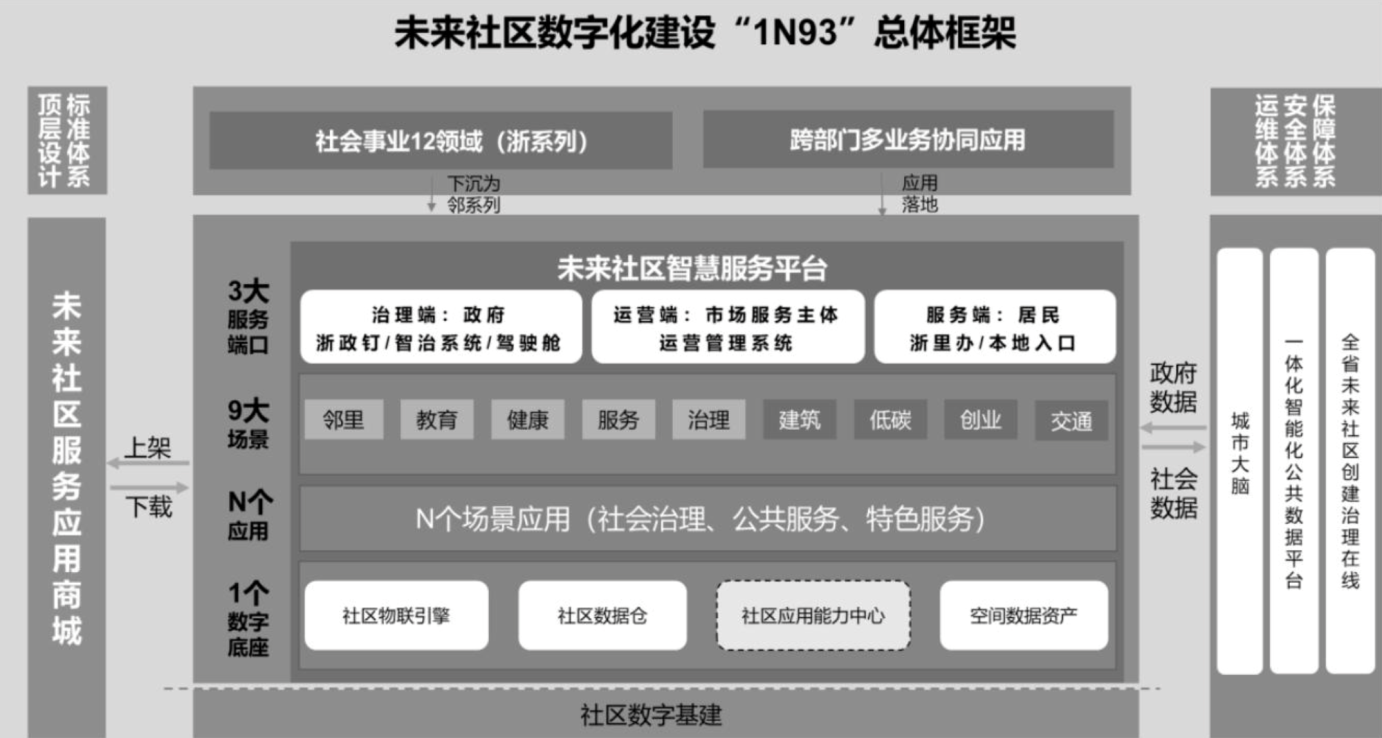 社区智慧服务平台是社区数字化应用和服务的支撑平台，是未来社区数字化建设的核心部分，是保障社区数字化安全稳定运行的操作系统，应具备“轻量化、按需使用、开箱即用、低成本”的特点，可快速实施基层数字治理，实现硬件、软件及空间的高效集成，保障用户隐私安全，实现全场景供给。标准化社区智慧服务平台以“1N93”为总体框架，即“建设一个数字底座，落地N个应用，数字化赋能打造九大场景，融合治理端、运营端和服务端三端入口”。二、招标内容及要求2.1招标内容：根据孙家桥社区的未来社区建设规划，建设内容包括：2.1.1软件平台建设软件基础平台以“基础底座+应用超市”的模式，实施“统分结合”的整体推进思路，以社区“共性+个性”为抓手，实现孙家桥未来社区数字化建设“统一管理、特色覆盖”。具体包括整体平台设计、九大场景应用、驾驶舱等相关软件建设。详见建设清单。2.1.2物联设备建设配套硬件建设：共享打印机、大屏系统、地图建模、配套监控、出入口门禁等相关硬件设备。详见建设清单。2.1.3其他建设要求项目中涉及到的相关监控设备需接入柯桥区村级监控平台，确保监控能够提供给街道、社区使用。本次招标项目需跟柯桥区基层智治综合应用系统对接。2.1.3.1村级监控平台介绍系统采用一种事实上的工业标准J2EE和SOA面向服务的架构，平台以“高内聚、松耦合”和“顶层模块化”的设计思想组织应用系统的内部结构，确保系统符合信息技术发展的趋势并适应未来系统动态扩容和应用动态升级的需要，具备开放式架构、组件式封装、总线式集成、分布式部署等优良技术特性。系统需具有平台级联（DB33标准）、用户管理、设备管理、存储管理、日志查询和时钟同步功能。符合监控平台国标对接方式。系统支持运维功能，能够对设备的运行状态进行运维，一旦有异常，运维系统能够自动弹出提示。2.1.3.2柯桥区基层智治综合应用系统介绍柯桥区基层智治综合应用系统，是镇街基层治理业务的中心平台，涉及事件业务协同、基础数据采集、工作任务下派、统计考核等功能。基层平台的平台架构分为应用层、支撑层、数据层、设施层。应用层：主要包括基层综合指挥平台、综治工作平台、综合执法平台、市场监管平台、便民服务平台。支撑层：应用支撑层向上为应用层提供各类应用服务，向下为数据层提供各类数据服务，横向实现协同平台和基层平台的数据共享和业务协同。数据层：负责汇聚区县辖区内各基层的基础类、专题类信息。设施层：主要指政务云基础设施和物联网基础设施，具体包括计算资源池、存储资源池、物联感知设备、电子政务网络等。对接符合《浙江省基层治理综合信息系统-基础公共数据规范》、《柯桥区基层智治综合应用系统用户统一登录规范》、《柯桥区基层智治综合应用系统事件规范》要求，具体包含“数据同步接口”、“消息反馈接口”、“数据查询日志同步接口”、“网格共享接口”、“业务共享接口”。1、数据接口规范：本项目应实现接口访问鉴权机制和数据加密等内容，并形成符合规范要求的数据接口文档，由柯桥区基层智治综合应用系统对文档内容进行确认和检验，确保应用服务调用的开放数据接口安全有效。2、接口请求样式：接口请求URL格式：http(s)://[host]/[context]/[action]?[请求参数列表]3、接口协议：HTTPS或HTTP —— 若本项目接口部署在非政务网，数据交互时应用HTTPS安全协议；4、接口数据加密：为了避免数据在传输过程中被窃取，尤其在HTTP环境下，本项目与柯桥区基层治理四平台数据交互中，对基础数据和核心业务数据等重要信息加密，可使用AES128及以上算法进行传输数据加密。若接口已采用HTTPS协议，可以不用再额外加密，视实际情况可以进一步对数据进行加密。5、应用内容规范：对于本项目产生信息，接入柯桥区基层智治综合应用系统需设置违法、违规等不当信息内容和敏感词的过滤机制或审核机制，保证产生内容符合信息安全的规定。2.2具体招标内容及要求2.2.1软件服务功能清单为确保软件服务功能正常运行，本次以购买服务的形式采购软件平台，为社区提供平台服务能力，同时提供3年的系统优化升级和售后维保。2.2.2社区硬件清单三、商务要求▲3.1服务期限供货期：合同签订后120日历天完成项目的建设并提交相关验收资料。项目建设完成后提供3年的设备质保服务。▲3.2服务地点柯桥区杨汛桥街道孙家桥社区。3.3售后服务中标人需提供专门的售后服务电话，中标人在接到采购人通知后， 1 小时内做出响应， 2 小时内派人赴现场处理问题。 24 小时内无法修复的，中标人需提供无偿提供备机或备用零件供采购人使用。3.4技术要求3.4.1 所有投标的货物、设施必须满足相应标准或使用要求。3.4.2 本项目应遵照国家的有关技术（验收）规程、规范、标准。3.5 质量要求3.5.1合格，且必须符合本标文第三部分采购需求所有条款要求。3.5.2 中标人必须严格按照项目技术要求进行安装，并接受采购人的监督管理。3.5.3 所有的货物进场时须同时提供货物出厂合格证书、检测报告。。3.5.4 所有货物必须在检验合格经采购人同意后，方可用于本项目。3.5.5采购人有权监督、检查、检验中标人的货物质量及安装质量进度，整改方案须经采购人认可后方能实施，中标人应把货物质量放在首位，加强技术管理和质量保证体系，严格认真地执行技术标准和规范。3.5.6 中标人在供货安装中如发生质量事故（责任由中标人全部承担），应及时报告采购人。做到及时查清事故原因，分清事故责任，并采取有效的补救措施。一般质量事故的处理方案应送采购人共同研究实施；重大质量事故的处理按国家相关条例执行。3.6 培训保修3.6.1 在项目组织验收之前，应完成对采购人不少于 2 名操作人员的培训（提供完整的技术培训，使采购人今后能自行操作、维护）。3.6.2 中标人应分别提供称职的指导人员，为采购人确定的培训人员在现场提供操作和维护培训。3.6.3 中标人应编写培训手册并取得采购人同意，本手册应是根据本项目的货物，在有关测试、操作及维护方面，对人员的培训和指导提供全面的培训手册，每种手册提供六套。如果需要，采购人有权对其进行复印。3.6.4 中标人应对采购人提供全面的技术和维护咨询。▲3.7付款方式3.7.1 合同签订后7个工作日内支付合同价的40%；3.7.2 项目建设完成进入试运行后支付至合同价的60%；3.7.3 验收通过后支付至合同价的70%，同时退还履约保证金；3.7.4 项目结算审核完成，一个月内支付至结算价的100%；3.7.5 中标人未能在约定的供货安装时间内完成的，未达到合同规定的质量要求的，采购人有权暂缓支付货物款；注：涉及中小企业合同的，按采购文件总则3.3.9、3.3.10规定执行。▲3.8数量调整采购人保留合同履行中调整部分方案及定购设备数量和服务的权力，投标人应对系统方案中设备和服务明细报价，按投标单价不变的前提下进行调整，双方不得拒绝。合同最终结算金额按实际使用量乘以投标单价进行计算，追加的采购金额不得超过原合同采购金额的10%。如遇本次招标没有涉及的设备或服务时，由中标人提供申请，采购人确认后实施。▲3.9验收要求、标准3.9.1 验收以采购文件和技术文件、投标文件、合同及安装技术要求为依据。3.9.2 供货安装完成后，中标人应该向采购人提交申请验收报告，并且提供主要货物的出厂合格证书（或报告）、检测报告等完整的技术档案资料，若中标人未能按照上述要求履行的，导致无法及时验收的，则须由中标人承担一切责任。3.9.3 验收必须符合国家、地方有关规范、标准及设计要求。3.9.4 符合验收条件的，由采购人组织有关部门按照国家、地方有关规范、标准及设计要求进行验收。验收后中标人应按照验收中提出的意见整改。3.9.5 整改完毕且复验合格后将本项目货物交给采购人使用，完成日期以通过复验日期为准。3.9.6采购人在中标人送货、安装、调试后对货物服务进行检查验收，如果发现数量不足或有质量、技术等问题，中标人应负责根据合同及采购人的要求采取补足或更换等处理措施，并承担由此发生的一切损失和费用。验收合格后，采购人在验收单上签字并加盖单位公章。3.10结算原则3.10.1中标单价一次性包死，不再调整，经招标人分级审批认可的数量增减，在结算时按中标单价按实调整。第四部分   评标方法及评分标准一、评标方法1.综合评分法。综合评分法，是指投标文件满足招标文件全部实质性要求，且按照评审因素的量化指标评审得分最高的投标人为中标候选人的评标方法。二、评标委员会的组成2.评标委员会的组成。评标委员会由采购人代表和评审专家组成，成员人数为5人以上单数，其中评审专家不少于成员总数的三分之二。3.评标委员会的组成人员的回避。在政府采购活动中，评标委员会的组成人员与供应商有下列利害关系之一的，应当回避：3.1参加采购活动前3年内与供应商存在劳动关系；3.2参加采购活动前3年内担任供应商的董事、监事；3.3参加采购活动前3年内是供应商的控股股东或者实际控制人；3.4与供应商的法定代表人或者负责人有夫妻、直系血亲、三代以内旁系血亲或者近姻亲关系；3.5与供应商有其他可能影响政府采购活动公平、公正进行的关系。　　三、评标委员会的职责4.评标委员会负责具体评标事务，并独立履行下列职责：4.1审查、评价投标文件是否符合招标文件的商务、技术等实质性要求；4.2要求投标人对投标文件有关事项作出澄清或者说明；4.3对投标文件进行比较和评价；4.4确定中标候选人名单，以及根据采购人委托直接确定中标人；4.5向采购人、采购代理机构或者有关部门报告评标中发现的违法行为；4.6法律、法规、规章、招标文件等规定的其它事项。5.评标委员会及其成员不得有下列行为：5.1确定参与评标至评标结束前私自接触投标人；5.2接受投标人提出的与投标文件不一致的澄清或者说明（财政部87号《政府采购货物和服务招投标管理办法》第五十一条规定的情形除外）；5.3违反评标纪律发表倾向性意见或者征询采购人的倾向性意见；5.4对需要专业判断的主观评审因素协商评分；5.5在评标过程中擅离职守，影响评标程序正常进行的；5.6记录、复制或者带走任何评标资料；5.7其他不遵守评标纪律的行为。　　评标委员会成员有5.1-5.7行为之一的，其评审意见无效，并不得获取评审劳务报酬和报销异地评审差旅费。四、评审程序6.符合性审查。 评标委员会应当对符合资格的投标人的投标文件进行符合性审查，以确定其是否满足招标文件的实质性要求。符合投标无效情形的，投标无效。7.投标人澄清、说明或者补正。对于投标文件中含义不明确、同类问题表述不一致或者有明显文字和计算错误的内容，评标委员会可以书面形式要求投标人通过政采云平台以书面形式作出必要的澄清、说明或者补正，投标人应在1小时内提交澄清说明或补正，逾期不提交的视为放弃澄清、说明或补正的权利。投标人的澄清、说明或者补正不得超出投标文件的范围或者改变投标文件的实质性内容。8. 比较与评价。标委员会应当按照评标标准，对符合性审查合格的投标文件进行商务和技术评估，综合比较与评价。9. 汇总（商务技术得分情况）。评标委员会各成员应当独立对每个投标人的商务和技术文件进行评价，并汇总商务技术得分情况。10. 报价审核。对经商务和技术评审符合采购需求的投标人的报价的合理性、准确性等进行审查核实。10.1评标委员会认为投标人的报价明显低于其他通过符合性审查投标人的报价，有可能影响产品质量或者不能诚信履约的，应当要求其在规定的时间内提供书面说明，必要时提交相关证明材料。10.2根据财政部发布的《政府采购促进中小企业发展管理办法》规定，对于非专门面向中小企业的项目，对小型和微型企业产品的价格给予一定的扣除，用扣除后的价格参与评审。10.3政采云投标客户端开标一览表内容与投标文件开标一览表(报价表)相应内容不一致的，以投标文件开标一览表(报价表)为准。10.4投标价格的修正原则。投标文件报价出现前后不一致的，按照下列规定修正：10.4.1投标文件中开标一览表(报价表)内容与投标文件中相应内容不一致的，以开标一览表(报价表)为准;10.4.2大写金额和小写金额不一致的，以大写金额为准;10.4.3单价金额小数点或者百分比有明显错位的，以开标一览表的总价为准，并修改单价;10.4.4总价金额与按单价汇总金额不一致的，以单价金额计算结果为准。10.4.5同时出现两种以上不一致的，按照前款规定的顺序修正。修正后的报价按照财政部第87号令 《政府采购货物和服务招标投标管理办法》第五十一条第二款的规定经投标人确认后产生约束力。▲投标人对根据修正原则修正后的报价不确认的，投标无效。11.汇总得分。评标委员会各成员应当独立对每个投标人的投标文件进行评价，并汇总每个投标人的得分。12.中标候选人推荐。12.1评审后总得分最高者为第一中标候选人，总得分相同的，以报价低者为第一中标候选人，总得分与报价均相同的，由采购人当场随机抽取产生第一中标候选人。12.2多家投标人提供相同品牌产品（单一产品采购项目中的该产品或者非单一产品采购项目的核心产品）且通过资格审查、符合性审查的不同投标人参加同一合同项下投标的，按一家投标人计算，评审后得分最高的同品牌投标人获得中标候选人推荐资格；评审得分相同的报价低者获得中标候选人推荐资格，评审得分与报价均相同的采取随机抽取方式确定，其他同品牌投标人不作为中标候选人。13.投标无效。有下列情况之一的，投标无效：13.1单位负责人为同一人或者存在直接控股、管理关系的不同供应商参加同一合同项下的政府采购活动的（均无效）；13.2为采购项目提供整体设计、规范编制或者项目管理、监理、检测等服务的供应商再参加该采购项目的其他采购活动的； 13.3投标人不具备招标文件中规定的资格要求的（投标人未提供有效的资格证明文件的，视为投标人不具备招标文件中规定的资格要求）；13.4投标文件“资格文件”和“商务技术文件”部分中出现用于价格分评审的投标报价的（招标文件另有规定的参与“商务技术文件”评审的报价除外）；13.5投标文件未按招标文件规定的格式填写，或对招标服务或对技术或产品等要求未详细应答或应答内容不全、有缺失的，经评标委员会认定为无法评审的；13.6投标文件关键信息填写不完整或字迹不能辨认或有漏项的，经评标委员会认定属于重大偏差的；13.7投标文件重要信息前后不一致，经评标委员会询标后仍然无法评审的；13.8投标文件未按照招标文件要求签署、盖章的；13.9投标文件中未提供应当提供的政府强制采购节能品目内的节能产品或未提供有效的节能产品认证证书的（如果本项目采购涉及节能品目清单中的政府强制采购的节能产品的）；13.10投标文件含有采购人不能接受的附加条件的；13.11投标文件中承诺的投标有效期少于招标文件中载明的投标有效期的；13.12投标人所投内容不符合采购需求中实质性要求的；13.13投标文件出现不是唯一的、有选择性投标报价的;13.14投标报价高于本项目采购预算或者最高限价的;13.15报价明显低于其他通过符合性审查投标人的报价，有可能影响产品质量或者不能诚信履约的，未能按要求提供书面说明或者提交相关证明材料，不能证明其报价合理性的;13.16《投标（开标）一览表》填写不完整或字迹不能辨认或有漏项的，经评标委员会认定属于重大偏差的；13.17投标人对根据修正原则修正后的报价不确认的；13.18投标人提供虚假材料投标的（包括但不限于以下情节）；13.18.1使用伪造、变造的许可证件；13.18.2提供虚假的财务状况或者业绩；13.18.3提供虚假的项目负责人或者主要技术人员简历、劳动关系证明；13.18.4提供虚假的信用状况；13.18.5其他弄虚作假的行为。13.19投标人有恶意串通、妨碍其他投标人的竞争行为、损害采购人或者其他投标人的合法权益情形的；有下列情形之一的，属于或视为恶意串通，其投标无效：13.19.1供应商直接或者间接从采购人或者采购代理机构处获得其他供应商的相关情况并修改其投标文件或者响应文件；13.19.2供应商按照采购人或者采购代理机构的授意撤换、修改投标文件或者响应文件；13.19.3供应商之间协商报价、技术方案等投标文件或者响应文件的实质性内容；13.19.4属于同一集团、协会、商会等组织成员的供应商按照该组织要求协同参加政府采购活动；13.19.5供应商之间事先约定由某一特定供应商中标、成交；13.19.6供应商之间商定部分供应商放弃参加政府采购活动或者放弃中标、成交；13.19.7供应商与采购人或者采购代理机构之间、供应商相互之间，为谋求特定供应商中标、成交或者排斥其他供应商的其他串通行为。13.19.8不同投标人的投标文件由同一单位或者个人编制；13.19.9不同投标人委托同一单位或者个人办理投标事宜；13.19.10不同投标人的投标文件载明的项目管理成员或者联系人员为同一人；13.19.11不同投标人的投标文件异常一致或者投标报价呈规律性差异；13.19.12不同投标人的投标文件相互混装；13.20违反法律、法规及本招标文件规定的其它无效投标情形。 五、评标报告 14. 评标报告与推荐中标候选人。评标委员会根据全体评标成员签字的原始评标记录和评标结果编写评标报告，并推荐中标候选人，评审报告由评标委员会成员签字确认提交。15. 评标争议事项处理。评标委员会成员对需要共同认定的事项存在争议的，应当按照少数服从多数的原则作出结论。持不同意见的评标委员会成员应当在评标报告上签署不同意见及理由，否则视为同意评标报告。六、 废标16.废标。根据《中华人民共和国政府采购法》第三十六条之规定，在采购中，出现下列情形之一的，应予废标：16.1符合专业条件的供应商或者对招标文件作实质响应的供应商不足3家的；16.2出现影响采购公正的违法、违规行为的；16.3投标人的报价均超过了采购预算，采购人不能支付的；16.4因重大变故，采购任务取消的。废标后，采购代理机构应当将废标理由通知所有投标人。七、评审过程的保密与录像17.保密。评审活动在严格保密的情况下进行。评审过程中凡是与采购响应文件评审和比较、中标成交供应商推荐等评审有关的情况，以及涉及国家秘密和商业秘密等信息，评标委员会成员、采购人和采购代理机构工作人员、相关监督人员等与评审有关的人员应当予以保密。18.录音录像。采购代理机构对评审工作现场进行全过程录音录像，录音录像资料作为采购项目文件随其他文件一并存档。八、具体评标标准19.商务技术分（80分）（计算得分时，按其算术平均值保留小数点后2位；评审小组成员个人主观打分偏离所有评审小组成员主观打分平均值30%以上的，由评审委员会启动评分畸高、畸低行为认定程序。）20.价格分（20分）第五部分 拟签订的合同文本（合同按采购文件及中标供应商投标文件的内容制定，以下仅为部分主要条款）                                     合同编号：                                     确认书号：甲方（采购人）： 乙方（供应商）： 甲、乙双方根据    （填写采购代理机构名称）   项目编号为的（标项及名称）项目的政府采购交易结果，签署本合同。服务内容及标准（按采购需求及投标文件的内容填写）服务价格（有服务分项的，需报分项价格和总价）三、技术资料1.乙方应按采购文件规定的时间向甲方提供与本项目有关的技术资料。2.没有甲方事先书面同意，乙方不得将由甲方提供的有关合同或任何合同条文、规格、计划、图纸、样品或资料提供给与履行本合同无关的任何其他人。即使向履行本合同有关的人员提供，也应注意保密并限于履行合同的必需范围。四、知识产权1、乙方应保证所提供的货物与服务均不会侵犯任何第三方的知识产权。2、乙方保证所交付的服务的所有权完全属于乙方且无任何抵押、查封等产权瑕疵。五、转包或分包不允许转包。不允许分包。如乙方将项目转包或将不允许分包部分进行了分包，甲方有权解除合同，没收履约保证金并追究乙方的违约责任。六、履约保证金1.履约保证金    元。[履约保证金交至采购人处，服务完成后满（   ）个月之日起5个工作日内无息退还]七、项目服务期限及实施地点1.服务期限：2.实施地点：八、付款 付款方式：九、税费本合同执行中相关的一切税费均由乙方负担。十、违约责任1.甲方无正当理由拒绝验收项目的，甲方向乙方偿付拒收合同总价的百分之五违约金。2.甲方无故逾期验收和办理合同款项支付手续的,甲方应按逾期付款总额每日万分之五向乙方支付违约金。3.乙方逾期提供服务的，乙方应按逾期交付项目总额每日千分之六向甲方支付违约金，由甲方从合同款项中扣除。逾期超过约定日期10个工作日不能交付的，甲方可解除本合同。乙方因逾期交付或因其他违约行为导致甲方解除合同的，乙方应向甲方支付合同总值5%的违约金，如造成甲方损失超过违约金的，超出部分由乙方继续承担赔偿责任。 4.乙方所履行的服务质量或服务数量不符合合同规定及采购文件规定的，甲方有权中止接受服务，单方面解除合同，且相关损失由乙方承担。5.解除合同应按《浙江省合同管理办法》向财政备案。十四、不可抗力事件处理1.在合同有效期内，任何一方因不可抗力事件导致不能履行合同，则合同履行期可延长，其延长期与不可抗力影响期相同。2.不可抗力事件发生后，应立即通知对方，并寄送有关权威机构出具的证明。3.不可抗力事件延续120天以上，双方应通过友好协商，确定是否继续履行合同。十五、诉讼双方在执行合同中所发生的一切争议，应通过协商解决。如协商不成，可向甲方所在地法院起诉。十六、合同生效及其他1.合同经甲、乙双方签名并加盖单位公章后生效。2.采购文件、投标文件与本合同具有同等法律效力。3.本合同未尽事宜，遵照《中华人民共和国民法典》有关条文执行。4.本合同一式五份，具有同等法律效力，甲、乙双方各执二份，采购代理机构一份。甲方（盖章）：                                   地址：                                   法定（授权）代表人：                   签名日期：     年   月   日           乙方（盖章）：地址： 开户行：开户账号：法定（授权）代表人：签名日期：      年   月   日第六部分 应提交的有关格式范例资格文件部分目录(1）营业执照(或事业法人登记证或其他工商等登记证明材料)复印件（投标人为自然人的，须提供自然人的身份证明）……………………………………………（页码）（2）投标声明函 ………………………………………………………………（页码）（3）法定代表人授权委托书 …………………………………………………（页码）（4）法定代表人及其授权代表的身份证（复印件） ………………………（页码）一、营业执照(或事业法人登记证或其他工商等登记证明材料)复印件（投标人为自然人的，须提供自然人的身份证明）二、投标声明函致：（采购单位或采购代理机构名称）：我方（投标人或联合体牵头人全称）愿意参加贵方组织的（招标项目名称及编号）的投标，为此，我方就本次投标有关事项郑重申明如下：1、我方已详细审查全部招标文件，同意招标文件的各项要求。2、我方承诺已经具备《中华人民共和国政府采购法》中规定的参加政府采购活动的供应商应当具备的条件。3、我方参加本次政府采购活动前三年内，在经营活动中没有重大违法记录；也没有因违反《浙江省政府采购供应商注册及诚信管理暂行办法》被列入“黑名单”和正在处罚有效期的情况。我方通过“信用中国”网站（www.creditchina.gov.cn）、中国政府采购网（www.ccgp.gov.cn）查询，未被列入失信被执行人、重大税收违法案件当事人名单、政府采购严重违法失信行为记录名单。4、我方向贵方提交的所有投标文件、资料都是准确、真实的。若贵方需要，我方愿意向贵方提供任何与该项投标有关且合法的数据、情况和技术资料。5、我方保证所供货物质量符合国家强制性规范和标准，达到采购文件规定的要求。6、投标文件自开标日起有效期为90天。7、我方具有履行本项目合同所必需的设备和专业技术能力。如中标，我方将保证合同顺利履行。8、我方中标后拟在中标后将           工作分包，分包承担主体是                 ，我方承诺分包承担主体具备相应资质条件           ，且不再次分包。（不再将工作进行分包或本项目不允许分包的，下划线处填写“/”。）9、我方承诺若违反《中华人民共和国政府采购法》第七十七条规定，愿接受依法处理。联系人：            联系电话：            传真号码：            联系地址：                                邮政编码：                     投标人名称(电子签名)：日期：  年  月   日三、法定代表人授权委托书（采购单位或采购代理机构名称）：我（姓名及身份证号码） 系  （投标人或联合体牵头人全称） 的法定代表人，，现授权委托本单位在职职工 （姓名）(其身份证号码：                     联系电话：       手机：        传真：         )，以我方的名义参加（招标项目名称及编号）的投标活动，并代表我方全权办理针对上述项目投标、开标、评标、签约等具体事务和签署相关文件。我方对授权代表的签名事项负全部责任。    在撤销授权的书面通知以前，本授权书一直有效。全权代表在授权书有效期内签署的所有文件不因授权的撤销而失效。    授权代表无转委托权。特此委托投标人名称(电子签名)：日期：  年  月   日四、法定代表人及其授权代表的身份证（复印件）商务技术文件部分目录（1）评分对应表 ……………………………………………………（页码）（2）投标产品规格配置清单…………………………………………（页码）（3）技术响应表………………………………………………………（页码）（4）商务响应表………………………………………………………（页码）（5）项目组织实施方案………………………………………………（页码）（6）项目负责人情况表………………………………………………（页码）（7）项目组人员名单…………………………………………………（页码）（8）售后服务方案（如有）…………………………………………（页码）（9）优惠条件及特殊承诺（如有）…………………………………（页码）（10）投标人认为需要的其它商务技术文件或说明…………………（页码）注：以上目录是基本格式要求，各投标人可根据自身情况进一步细化。一、评分对应表注：如果本项目评标办法采用综合评审法，需在商务技术文件中提供此评分对应表。 投标人名称（电子签名）：                                       日期：  年  月   日二、投标产品规格配置清单注：如果本项目涉及硬件设备采购，须在商务技术文件中提供此配置清单。 投标人名称（电子签名）：                                       日期：  年  月   日三、技术响应表注：投标人应对照招标文件要求和投标文件响应情况在“偏离情况”栏注明“正偏离”、“负偏离”或“无偏离”。投标人名称（电子签名）：                                       日期：  年  月   四、商务响应表注：1、投标人应对照采购文件要求和投标文件响应情况在“偏离情况”栏注明“正偏离”、“负偏离”或“无偏离”。2、“类别”一栏按采购文件第三章中商务要求的分类填写。投标人名称（电子签名）：                                       日期：  年  月   日五、项目组织实施方案（由投标人根据采购需求及招标文件要求编制）六、项目负责人情况表投标人名称（电子签名）：                                       日期：  年  月   日七、项目组人员名单投标人名称（电子签名）：                                       日期：  年  月   日八、售后服务方案（如有）（由投标人根据采购需求及招标文件要求编制）
九、优惠条件及特殊承诺（如有）（由投标人根据采购需求及招标文件要求编制）
十、投标人认为需要的其他商务技术文件或说明（由投标人根据采购需求及招标文件要求编制）报价文件部分目录投标（开标）一览表……………………………………………………（页码）投标报价明细表…………………………………………………………（页码）中小企业声明函（如有）………………………………………………（页码）（4）残疾人福利性单位声明函（如有）……………………………………（页码）一、投标(开标)一览表项目名称：项目编号：                         标项：注：1、投标人需按本表格式填写，不得自行更改，如无对应内容，则填写：“无或/”。2、有关本项目实施所涉及的一切费用（详见前附表）均计入报价。3、特别提示：采购代理机构将对项目名称和项目编号，中标供应商名称、地址和中标金额，主要中标标的的名称、规格型号、数量、单价、服务要求等予以公示。投投标人名称（电子签名）：                                                                                   日期：  年   月   日二、投标报价明细表项目名称：项目编号：                         标项：注：1、本表格可自行扩展。2、综合单价为包含所有相关费用的单价。      投标人名称（电子签名）：                          日期：  年   月   日三、中小企业声明函（如有）本公司（联合体）郑重声明，根据《政府采购促进中小企业发展管理办法》（财库﹝2020﹞46 号）的规定，本公司（联合体）参加 （单位名称） 的 （项目名称）采购活动，工程的施工单位全部为符合政策要求的中小企业（或者：服务全部由符合政策要求的中小企业承接）。相关企业（含联合体中的中小企业、签订分包意向协议的中小企业）的具体情况如下：1.（标的名称） ，属于 （软件和信息技术服务业） ；承建（承接）企业为 （企业名称） ，从业人员   人，营业收入为  万元，资产总额为   万元，属于 （中型企业、小型企业、微型企业） ；2.（标的名称） ，属于 （软件和信息技术服务业） ；承建（承接）企业为 （企业名称） ，从业人员  人，营业收入为  万元，资产总额为   万元，属于 （中型企业、小型企业、微型企业） ；……以上企业，不属于大企业的分支机构，不存在控股股东为大企业的情形，也不存在与大企业的负责人为同一人的情形。本企业对上述声明内容的真实性负责。如有虚假，将依法承担相应责任。投标人名称（ 电子签名）：日 期：从业人员、营业收入、资产总额填报上一年度数据，无上一年度数据的新成立企业可不填报。注：1、投标人应根据企业实际情况及采购文件中明确的所属行业，对照《关于印发中小企业划型标准规定的通知》（工信部联企业[2011]300号）所对应的划型标准作出申明，投标人提供的中小企业声明函与实际情况不符的，投标无效。2、根据《政府采购促进中小企业发展管理办法》的通知（财库〔2020〕46号）规定，中标、成交供应商享受中小企业扶持政策的，采购代理机构将随中标、成交结果公开中标、成交供应商的《中小企业声明函》。3、符合《关于促进残疾人就业政府采购政策的通知》（财库〔2017〕141号）规定的条件并提供《残疾人福利性单位声明函》的残疾人福利性单位视同小微企业；根据《关于政府采购支持监狱企业发展有关问题的通知》（财库[2014]68号）的规定，投标人提供由省级以上监狱管理局、戒毒管理局（含新疆生产建设兵团）出具的属于监狱企业证明文件的，视同为小微企业。四、残疾人福利性单位声明函（如有）本单位郑重声明，根据《财政部 民政部 中国残疾人联合会关于促进残疾人就业政府采购政策的通知》（财库〔2017〕 141号）的规定，本单位为符合条件的残疾人福利性单位，且本单位参加______单位的______项目采购活动提供本单位制造的货物（由本单位承担工程/提供服务），或者提供其他残疾人福利性单位制造的货物（不包括使用非残疾人福利性单位注册商标的货物）。本单位对上述声明的真实性负责。如有虚假，将依法承担相应责任。                    单位名称（电子签名）：附件1样品（演示）授权委托书XXX（单位名称或采购代理机构名称）：兹委派                先生/女士，身份证号：                   手机：             ，代表我公司前来递交                           采购项目【项目编号：              】投标样品或参加演示，并全权负责标后取回样品等其他处理事宜。    特此告知。                                                  投标人名称(公章)：签发日期：  年  月   日身份证复印件：说明：本委托书在有样品或演示时由受委托人携带至指定地点。序号事项本项目的特别规定1报价要求有关本项目开展所需的货物价款、设计、劳务、质检 、运输、装卸、安装（含水电安装）调试、缺陷修复、验收、管理维护、风险、保险、税费、质保、培训等费用均计入报价。《投标（开标）一览表》是报价的唯一载体。投标文件中价格全部采用人民币报价。招标文件未列明，而投标人认为必需的费用也需列入报价。投标报价出现下列情形的，投标无效：▲投标文件出现不是唯一的、有选择性投标报价的；▲投标报价高于本项目采购预算或者最高限价的;▲报价明显低于其他通过符合性审查投标人的报价，有可能影响产品质量或者不能诚信履约的，未能按要求提供书面说明或者提交相关证明材料，不能证明其报价合理性的;▲《投标（开标）一览表》填写不完整或字迹不能辨认或有漏项的,经评标委员会认定属于重大偏差的；▲投标人对根据修正原则修正后的报价不确认的。2项目采购类型本项目为服务类采购项目3分包或转包（1）采购人不同意分包。（2）本项目不得转包。4中小企业划分标准所属行业（1）采购标的：柯桥区杨汛桥街道孙家桥未来社区数字化改造项目（2）所属行业：软件和信息技术服务业5投标文件的份数本项目实行电子投标。供应商应准备电子投标文件参与投标：电子投标文件，按政采云平台项目采购-电子招投标操作指南及本招标文件要求递交。▲未传输递交电子投标文件的，投标无效。▲未在系统解密时间内完成解密的，视为投标人自行放弃投标，投标无效。6开标前答疑会或现场考察不组织。7样品提供不要求。8演示①投标人应于2023年8月9日上午9 时30时整之前将演示视频密封，以邮寄(建议采用EMS或顺丰)的方式送达至绍兴市柯桥区纺都路1066号绍兴市柯桥区公共资源交易中心三楼招投标中介机构服务区，收件人：何丹娜，联系电话：15968507340，邮政编码：312030，请寄件人在邮件外包装注明投标项目名称、电子演示文件、投标供应商名称，被授权人姓名及联系电话, 接收邮寄快递包裹的时间为工作日9:00-17:00， 邮寄以签收时间为准，逾期送达或未按照招标文件要求密封将予以拒收。②也可现场递交演示视频，投标人应于2023年8月9日上午9时30时整之前将演示视频密封送达至绍兴市柯桥区纺都路1066号绍兴市柯桥区公共资源交易中心三楼招投标中介机构服务区，现场递交，应即交即走。③演示视频的密封要求：密封袋上需注明投标项目名称、电子演示文件、投标供应商名称，被授权人姓名及联系电话。密封袋上有接缝处均需加盖单位公章。④通过邮寄递送投标文件时，应将全部投标文件按上述要求可靠密封，招标人对邮寄过程中发生的遗失或损坏不负责任。9采购代理机构代理费用/。10投标保证金缴纳不收取投标保证金11履约保证金金额中标合同金额的0.5%（缴纳形式为支票、汇票、本票，或银行、保险公司出具的保函）。12电子招投标说明（1）电子招投标：本项目以数据电文形式，依托“政府采购云平台（www.zcygov.cn）”进行招投标活动，不接受纸质投标文件。（2）投标准备：注册账号--点击“商家入驻”，进行政府采购供应商资料填写；申领CA数字证书---申领流程详见“浙江政府采购网-下载专区-电子交易客户端-CA驱动和申领流程”；安装“政采云电子交易客户端”----前往“浙江政府采购网-下载专区-电子交易客户端”进行下载并安装。（3）招标文件的获取：使用账号登录或者使用CA登录政采云平台；进入“项目采购”应用，在获取采购文件菜单中选择项目，获取招标文件。（4）投标文件的制作：在“政采云电子交易客户端”中完成“填写基本信息”、“导入投标文件”、“标书关联”、“标书检查”、“电子签名”、“生成电子标书”等操作。（5）投标文件的传输递交：投标人在投标截止时间前将加密的投标文件上传至政府采购云平台。（6）投标文件的解密：投标人按照平台提示和招标文件的规定在开始解密后30分钟内完成在线解密。（7）具体操作指南：详见政采云平台“服务中心-帮助文档-项目采购-操作流程-电子招投标-政府采购项目电子交易管理操作指南-供应商”。孙家桥未来社区软件清单孙家桥未来社区软件清单孙家桥未来社区软件清单孙家桥未来社区软件清单孙家桥未来社区软件清单孙家桥未来社区软件清单孙家桥未来社区软件清单序号模块场景功能功能描述数量单位1整体平台(服务三年)整体设计需求梳理通过居民问卷调查形式深入了解居民痛点，结合街道和社区需求，进行需求梳理。1项2整体平台(服务三年)整体设计架构设计依照省风貌办关于未来社区的建设规范和约束性指标进行九大应用场景整体设计。1项3整体平台(服务三年)整体设计UI设计根据系统功能、街道和社区的要求设计系统页面。1项4整体平台(服务三年)基础数据数据整理收集整理社区基础数据和未来社区九大应用场景所需的数据1项5整体平台(服务三年)基础数据数据入库相关存量数据清洗、入库。1项6整体平台(服务三年)平台建设平台搭建建设社区级平台。1项7整体平台(服务三年)平台建设平台部署为街道和社区部署未来社区平台。1项8整体平台(服务三年)平台建设平台分发社区级平台分发给社区管理者、社区居民、社区运营相关者。1项9整体平台(服务三年)测评等保软件测评第三方测评公司进行软件评测，出具评测报告。1项10整体平台(服务三年)测评等保等保测评第三方测评公司进行等保测评。1项11整体平台(服务三年)浙里办浙里办上架未来社区平台上架浙里办，对接省政务网个人用户信息体系，按审核需求提供相关资料信息。1项12整体平台(服务三年)技术服务实施培训培训材料的编写、现场或远程在线培训。1项13整体平台(服务三年)技术服务台账数字化部分相应的文档撰写，包括数字化平台以及场景中涉及到的技术文档。1项14应用能力中心(服务三年)应用接入应用接入支持发布H5应用，开发商在上架微应用时选择应用类型为微应用，微应用上架且租户购买后即可在小程序基座中使用该H5应用。
支持发布微信小程序，开发商在上架微应用时选择应用类型为微信小程序，微应用上架且租户购买后即可在小程序基座中使用该小程序。1项15应用能力中心(服务三年)开放能力开放能力为上层应用提供资源服务、IOT服务、消息服务、用户服务、数据服务等标准的API接口服务。提供“移动端”应用积分支付能力、微信（或支付宝）支付能力。1项16应用能力中心(服务三年)基座能力基座能力单个微应用上架且被租户购买后，即可在全部应用中显示该应用，服务端点击图标后可跳转至该微应用；首页支持个性化配置，实现社区版本个性化需求。
支持小程序首页内容配置，提供水平组件、垂直组件、Banner组件等实用组件，以便租户实现个性化需求；支持场景配置，实现各个微应用在小程序基座中分类展示；支持应用配置，实现微应用别名修改、场景修改、排序修改等功能；微应用在上架时填写应用后台PC端链接且租户购买后即可在PC端基座中显示该应用，点击后可跳转至该微应用的后台进行应用管理。1项17管理平台(服务三年)平台管理端平台管理端登录后的管理端首页，可以查看社区管理端总账户数、开发商总账户数、应用上架总数等。
管理员可以浏览应用，支持模糊查找、按应用类别和应用平台进行筛选应用；管理员可以查看应用详情并下架某应用、查看应用审核记录；在应用详情中管理员可以查看对应开发商信息、编辑开发商信息；支持对上架/下架应用进行审核；支持模糊查找筛选应用。
社区管理员下载应用后，平台管理员对可查看订单信息并进行搜索。
支持应用分析能力；管理员可以查看应用的最近打开次数、每日下载数等数据，支持数据统计表格的下载；账户情况分析：各社区、开发商数量分析；工单分析：工单的提交数、处理率分析。
管理员可以对工单进行进行处理回复，如是开发商的问题，则可将该工单流转给对应的开发商进行处理。
管理员可以对社区进行增删改查等操作；支持对社区进行模糊查找；可以查看社区已下载的应用列表。
管理员可以对开发商进行增删改查等操作；支持对开发商进行模糊查找；可查看开发商已上架的应用列表。
对技术文档进行增删改查等操作管理。
支持资讯、公告的增删改查等操作管理。
管理广告位及广告。1项18管理平台(服务三年)社区管理端社区管理端支持已下载应用的查看，并进行模糊查看、按应用版块筛选相关应用。
日活统计：社区管理员可以查看应用最近打开次数、已下载应用的每日访问次数、访问人数和分享次数的数据，支持数据统计表格的下载；用户分析：可以查看到用户的分析数据。
社区管理员可以查看已认证的社区基本信息；社区可以编辑社区认证信息并提交审核，完成认证审批后才可以到应用首页下载相关应用。
账户管理：社区运营、物业等子账户的开设；角色管理：角色组的开设及相关操作功能项的配置。
可以查看各类消息通知，包括购买审核通知、公告通知等。
社区管理员可进行修改密码操作。平台应用支持关怀版与常规版本，并支持版本切换。平台应用支持战时版与常规版本，并支持版本切换，支持居民端首页切换到战时版本，战时版本的应用也通过应用能力中心购买。1项19九大场景应用邻里场景家头条聚焦“国家大事+社区小事”，同时作为市、县（区）级融媒体中心在未来社区的下沉式平台，主要为社区居民提供时政资讯、热点新闻、政策宣传的推送及其他各类信息服务，打造社区居民的新闻资讯掌中宝。1项20九大场景应用邻里场景文e队社区文化秀场、群众文艺社团建设，培育社区文化产业，建设社区文化品牌。1项21九大场景应用邻里场景随e点展示基层文化成果，包括地方戏曲、品牌才艺秀、民俗礼仪；支持在线视频、图片、文章等形式对文化内容进行欣赏、收藏、点赞和评论。1项22九大场景应用邻里场景e课堂包括“明珠课堂”、“小柯开讲”、“成校课堂”、“健康讲座”、“安全宣讲”和“科普知识”等信息展示。1项23九大场景应用邻里场景跳蚤市场为用户的闲置物品提供分享、置换、转卖的平台。1项24九大场景应用邻里场景一起拼买用户（组织方）可自行发起商品拼团需求，有需求的用户可自主参与拼团活动。1项25九大场景应用邻里场景一起拼游用户（组织方）可自行发起一起旅游的需求，有需求的用户可自主参与。1项26九大场景应用邻里场景一起拼接用户（组织方）可自行发起一起接送小孩的需求，有需求的用户可自主参与。1项27九大场景应用邻里场景邻里活动通过管理后台创建活动，并面向居民进行发布，实现居民活动浏览、报名、签到等功能，并且活动支持免费、收费，收费活动支持微信支付及积分支付。活动可配置积分，活动可生成海报推广，活动支持签到、签退。1项28九大场景应用邻里场景社区达人展示社区的达人信息及提供服务内容，居民可在线预约。1项29九大场景应用邻里场景邻里圈子通过建立圈子增加邻里间的互动性，打破邻里间空间和时间上的范围约束。1项30九大场景应用邻里场景共享工具箱为用户提供日常工具的发布和借用平台，并实现与线下硬件设备的对接。1项31九大场景应用邻里场景共享打印对接打印机，用户可在线查看打印点信息，并发送文件到对应打印机进行打印。1项32九大场景应用邻里场景积分商城提供一套积分兑换商城，实现用户积分兑换。支持积分与微应用关联，可动态通过配置微应用参数生效积分配置，支持居民间相互赠送积分，支持移动管理端的扫码核销和手动输入核销，可查看核销记录。1项33九大场景应用服务场景便民通讯录管理人员提供便民通讯录给用户。1项34九大场景应用服务场景周边服务对接社区周边的家政、保洁服务。1项35九大场景应用服务场景物业服务可在线提交物业报修服务，可在线进行物业投诉、物业评价、物业人员信息、物业管理制度的查看。1项36九大场景应用服务场景金融服务与瑞丰银行合作为用户提供金融产品。1项37九大场景应用服务场景快递查询实现快递物流进度查询。1项38九大场景应用服务场景场所预约管理人员进行各类可预约的场所信息的管理；用户可查看可预约的场地信息，并在线提交预约申请。（创业工坊、智能球类馆）1项39九大场景应用服务场景一张图打造15分钟生活圈，用户可通过服务端查看周边场所，并支持一键电话咨询、一键导航；1项40九大场景应用治理场景党建引领发布党建相关动态、通知、活跃指数、优秀指导员等信息；管理人员可在管理后台进行维护。1项41九大场景应用治理场景数字人房社区房屋、人员、车辆信息等统一管理。1项42九大场景应用治理场景事件上报居民可在服务端上报事件；管理人员可在管理后台处理用户上报事件，同时对接柯桥区基层智治综合应用系统，将用户上报事件直接推送到柯桥区基层智治综合应用系统，实现事件联动处理。1项43九大场景应用治理场景金点子用户可随时通过居民服务端提出对社区建设的意见建议，为社区治理添砖。1项44九大场景应用治理场景议事厅实现线上线下相结合的议事模式，管理人员发起议事主体，居民在线议事，结束后呈现议事结果。1项45九大场景应用治理场景事项表决实现居民共同参与社区重大事项表决。1项46九大场景应用教育场景浙学通对接“浙学通”第三方应用。1项47九大场景应用教育场景研学游居民可在线浏览研学活动，并可进行活动报名、签到。1项48九大场景应用教育场景全年龄幸福学堂面向全年龄段居民的知识教育栏目。1项49九大场景应用教育场景托育服务对接托育机构监控对接，居民可实时查看幼儿在校情况。1项50九大场景应用健康场景健康宣教汇集大众健康、疾病、慢病等相关健康方面资讯，供居民学习和参考。1项51九大场景应用交通场景绍兴出行实现与实时公交、共享单车、轨道交通等的查询。1项52九大场景应用创业场景场地预约支持居民创业场地查看、预约、一键导航、场地签到。1项53九大场景应用创业场景创业指导汇集相关创业指导资讯。1项54九大场景应用建筑场景数据接入对接外部数据，实现物联网数据、业务数据等外部数据与三维模型的关联。1项55九大场景应用建筑场景数据可视支持数据展示在三维模型上。1项56特色应用虚拟数字人外呼（三年服务）虚拟数字人外呼（三年服务）智能对话控制平台：智能机器人对话配置及语义模型构建平台，支持低代码可视化流程配置、多轮交互、语音交互测试、不停服更新流程、人机协同，包含开场语，回复语，异常梳理情况等；支持运用NLU能力进行意图创建及对应语料标标注训练等，≤30个问答咨询，及各问题间的上下文流程交互实现，1项57特色应用公众号搭建公众号搭建孙家桥社区公众号框架搭建1项58特色应用社区特色活动社区特色活动展示社区老人、孩童才艺，提供类似小主持人评选等活动。1项59驾驶舱镇街驾驶舱整体态势以整体智治为要求，在基层治理基础上，打造街道统一驾驶舱。展示街道内未来社区建设情况，包括基础场景和可选场景的建设内容。一镇一档基础数据、15分钟生活圈建设情况、应用使用情况、设备运行状况/趋势等数据分析，全面展示各社区未来社区的运营情况。根据场景创建评价指标和实时运营数据情况，综合性对各社区的整体智治情况进行指数评价。1项60驾驶舱社区驾驶舱社区驾驶舱概览根据街道和社区需求建设驾驶舱，主要包括社区基本概况、人口分析、物联设备接入等。1项61驾驶舱社区驾驶舱未来治理子驾驶舱根据街道和社区需求建设驾驶舱，以社区网格为基础，联动物联感知设备，实现网格信息等内容，实现一屏全域感知，一屏实时指挥。1项62驾驶舱社区驾驶舱未来邻里子驾驶舱根据街道和社区需求建设驾驶舱，实时展示邻里活动统计分析等内容。1项63驾驶舱社区驾驶舱未来服务子驾驶舱根据街道和社区需求建设驾驶舱，实时展示各种类型服务办理数量统计、物业保修情况统计等内容。1项64驾驶舱社区驾驶舱未来教育子驾驶舱根据街道和社区需求建设驾驶舱，实时展示社区内教学活动开展情况等内容。1项65驾驶舱社区驾驶舱未来健康子驾驶舱根据街道和社区需求建设驾驶舱，实现社区内特殊人群（如孕妇、儿童、老人等）、两慢病等数据分析能力及展示。1项66省平台对接标准化轻量化的社区数字底座社区物联引擎1、与社区子系统集成实施，包括：安防系统、人行系统、车行系统等物联子系统的集成1项67省平台对接标准化轻量化的社区数字底座社区数据仓结合本地情况，设置人员组织架构，便于进行权限设置、事件处理、组织管理。
1、通过省级库创建未来社区基础数据；
2、为社区初始化省级人房数据管理系统账号和权限；
3、社区、小区、幢、房，人、组织等人房基础数据初始化；
汇聚各业务子系统数据，包括人，房，车，物等主数据，以及各应用产生的数据。
对汇聚过来的数据进行清洗，存淀干净的数据
聚合数据为应用提供数据服务
对接通用版在线管理系统，上报运营监测数据。1项68省平台对接标准化轻量化的社区数字底座社区数据仓结合本地情况，设置人员组织架构，便于进行权限设置、事件处理、组织管理。
1、通过省级库创建未来社区基础数据；
2、为社区初始化省级人房数据管理系统账号和权限；
3、社区、小区、幢、房，人、组织等人房基础数据初始化；
汇聚各业务子系统数据，包括人，房，车，物等主数据，以及各应用产生的数据。
对汇聚过来的数据进行清洗，存淀干净的数据
聚合数据为应用提供数据服务
对接通用版在线管理系统，上报运营监测数据。1项69省平台对接标准化轻量化的社区数字底座空间数据资产集成现有基础空间资源，为社区提供空间服务能力；若无，则自行进行个性化建设1项70省平台对接标准化轻量化的社区数字底座应用能力中心功能实施1、在社区物联引擎集成实施的基础之上，形成门禁、停车、安防等应用服务；支撑智慧通行停车管理等场景应用的落地；
2、在人房数据基础之上，形成社区账户、支付等服务能力；1项71省平台对接线上线下融合打造高质高频应用智慧通行1、配置居民服务端浙住通业务入口；
2、配置社工治理端浙住通后台管理入口；
3、门禁设备安装并绑定小区ID；
4、门禁设备对接浙住通下行指令接口；
5、设备平台对接浙住通上报数据接口；
6、通过“场景应用服务中心”将应用透出到居民服务入口；1项72省平台对接线上线下融合打造高质高频应用社区治理1、通过“场景应用服务中心”将应用透出到居民服务入口；
2、通过“场景应用服务中心管理后台”中的“项目应用管理-应用管理”模块发布该应用到小程序中；
3、完成应用初始化，确保应用内业务闭环，确保应用间协同顺利。（如生活一张图调用“空间预约”等子应用）1项73省平台对接线上线下融合打造高质高频应用邻里互动1、通过“场景应用服务中心”将应用透出到居民服务入口；
2、通过“场景应用服务中心管理后台”中的“项目应用管理-应用管理”模块发布该应用到小程序中；
3、完成应用初始化，确保应用内业务闭环，确保应用间协同顺利。（如生活一张图调用“空间预约”等子应用）1项74省平台对接线上线下融合打造高质高频应用生活一张图1、通过“场景应用服务中心”将应用透出到居民服务入口；
2、通过“场景应用服务中心管理后台”中的“项目应用管理-应用管理”模块发布该应用到小程序中；
3、完成应用初始化，确保应用内业务闭环，确保应用间协同顺利。（如生活一张图调用“空间预约”等子应用）1项75省平台对接加快数字社会优质公共服务精准落地浙里康养、浙有善育1、优先落地“浙里康养”“浙有善育”数字社会重大应用，完成公共服务设施相关数据校验与落地。
2、按需完成当地个性化“一老一小”相关应用落地1项76省平台对接加快数字社会优质公共服务精准落地浙里办上架根据浙里办我的家园上架要求，进行应用上架1项77省平台对接加快数字社会优质公共服务精准落地支持本地公共服务应用对接支持本地委办局推荐的应用上架到省场景应用服务中心1项78省平台对接全面对接政府侧在线管理系统在线系统对接将社区创建和运营数据全面对接在线系统，确保数据真实有效鲜活1项孙家桥未来社区硬件设备孙家桥未来社区硬件设备孙家桥未来社区硬件设备孙家桥未来社区硬件设备孙家桥未来社区硬件设备邻里场景邻里场景邻里场景邻里场景邻里场景序号设备名称技术参数要求单位数量1智能共享柜1.18.5寸触摸屏一体机。
2.4G模块(全网通)。
3.扫码模块，识别二维码等。
4.支持微信小程序
5.云平台实时数据分析、管理
6.远程管理屏幕广告与内容（18.5寸）
7.采用分布式云管理系统，实现远程物联管理与运行。终端可自寻交互服务器，拥有终端以及服务器的容灾性。
8.系统支持多种开箱方式（微信扫码开箱、输入密码开箱、会员IC卡开箱、管理员远程开箱等）。
9.系统动态自动分配空箱，固定分配空箱。
10.可由管理中心远程控制执行开箱、提醒等，确保客户服务和产品安全。
11.核心控制模板，功能齐全，可选配多种扩展设备，如独立电表、摄像头、二维码扫描器、UPS等，适应多场景的使用与服务。可以根据用户需求灵活扩展
12.所选用的智能控制技术成熟可靠，运行稳定，故障率极低；台12政务一体机（租赁5年）硬件参数
CPU：i5，4核，3.0GHz
内存：8G
带21.5英寸触摸显示屏、彩色激光打印机、高拍仪、身份证读卡器、广告屏等。
软件功能
基于人工智能技术打造的一款服务多元、操作智能、高度集成的新型终端设备，充分利用现代化集成技术和人体工程学的设计原理，将高拍仪、打印机、触摸显示器、身份证读卡器、银联卡读卡机、凭条打印机、条码扫描器等近20项专用设备进行了精细化集成和一体化整合，通过人机触摸操作的方式为广大市民提供政务服务与便民服务业务的办理，实现自助终端支持刷二代身份证登录。登录完成的用户，需通过终端自带摄像头完成活体识别和人证核验等操作，实现身份的登记和认证。可进行事项申报、对个人信息、医保账户、参保证明等信息进行查询。可对有线电视费、水费、燃气、电费、学费等通过扫描在线进行缴费。可对个人的公安、民政区、社保局、公积金、不动产、其他等信息进行查询并打印，可通过关键字进行模糊搜索事项。可对申报事项进度和详情进行查询、可实现打印身份证、在线预约等功能。提供了自助填表功能，填写完成后可以打印申请表格，提交给办事窗口。台13共享打印机主板：单机版
接口类型：USB接口
打印机
打印速度：25-45秒
墨料：四色，染料台14共享打印对接配套，打印后台与未来社区平台对接套15智能电视（65寸）屏幕尺寸：65英寸
分辨率：4K（3840*2160）
HDMI接口：2×HDMI2.0
USB媒体播放：支持套16AED除颤仪（质保五年）1．重量：整机重量（含电池+电极片）≦2.8KG。
2．操作简便：设备主机须带有显示屏，可显示心电图、操作指示画面及其他必要信息，且机身简洁，操作面板上按键数量≤3个，防止误操作。
3．除颤技术：采用双相波除颤技术，参数可根据病人阻抗自动补偿。
4．除颤模式：具备成人和儿童两种除颤模式。
5．具有智能管理功能：能实时将AED自检、取用等相关信息实时发送至绍兴市红十字会AED智能管理平台和管理者。不能发送至指定管理平台的，投标人需承诺对采购人无条件开放设备状态数据接口，中标人负责对接并承担相关费用。中标人要实时做好AED的监控管理，支持通过AED（或机箱）进行定位。
6．每台AED 设备均配备便携式急救包，含医用纱布、医用敷贴、创口贴、安全剪刀、医用弹性绷带、医用酒精棉片、清洁湿巾等。台17自助人脸存储柜24门，含人脸识别系统、应急开门系统、记录查询功能、语音提示功能、可方便居民、游客使用套18中医体质辨识仪32寸LED显示屏，自助式操作；内存4G；固态硬盘64G；测试报告内容丰富，提供体质分析、中医指导（穴位指导、运动指导、食物指导及患病指导）等建议;台19中医体质数据对接中医体质数据对接批110智能机器人输入：AC 100-240V 50\60Hz、 输出：DC 19V\4.75A
功率300W
采用高清广角双摄组合，业内顶配 4800 万高清主摄；行业领先的 6 麦克风环形阵列 75dB 噪音环境下识别率 94；14 寸 高清屏幕台111直播球机支持RTMP协议，实现慢直播应用
支持三种智能资源切换：Smart事件、混合目标、人脸抓拍；
Smart事件：越界侦测，区域入侵侦测，进入/离开区域侦测等智能侦测功能
混合目标：支持人脸+人体+车辆抓拍，人脸和人体关联输出
人脸抓拍：支持同时抓拍30张人脸，支持对运动人脸进行检测、跟踪、抓拍、评分、筛选，输出最优的人脸抓图
支持最大2560 × 1440 @30 fps高清画面输出
采用双sensor架构，支持超宽光谱感光成像
采用无光污染的混合补光技术，可有效提升整体监控效果
支持GB35114安全加密
传感器类型: 1/1.8＂progressive scan CMOS，双sensor架构
最低照度: 彩色：0.0004 Lux @（F1.6，AGC ON），黑白：0.0001 Lux @（F1.6，AGC ON），0 Lux with IR 
宽动态: 120 dB超宽动态
光学变倍: 35倍
焦距: 5.9~206.5 mm
红外照射距离: 250 m
防补光过曝: 支持
水平范围: 360°
垂直范围: -20°~90°（自动翻转）
水平速度: 水平键控速度：0.1°~210°/s，速度可设；水平预置点速度：280°/s
垂直速度: 垂直键控速度：0.1°~150°/s，速度可设；垂直预置点速度：250°/s
主码流帧率分辨率: 50 Hz：25 fps（2560 × 1440）；60 Hz：30 fps（2560 × 1440）
视频压缩标准: H.265，H.264，MJPEG
网络存储: NAS（NFS，SMB/CIFS）
网络接口: RJ45网口，自适应10 M/100 M网络数据 
SD卡扩展: 支持MicroSD(即TF卡)/MicroSDHC/MicroSDXC卡，最大支持256 GB
报警输入: 7路报警输入
报警输出: 2路报警输出
音频输入: 1路音频输入
音频输出: 1路音频输出
具有RS485接口
供电方式: AC24 V
电流及功耗: 最大功耗：62 W（其中加热最大功耗：5 W，红外灯最大功耗：15 W）
工作温湿度: -40℃~70℃；湿度小于95%
防护: IP67套212门禁触摸显示终端设备采用7英寸LCD触摸显示屏，屏幕流明度350cd/㎡，分辨率不小于1024*600，屏幕防暴等级IK04。
设备采用嵌入式Linux系统，支持刷脸认证，支持IC卡，身份证卡号读取，CPU卡内容读取及开启/关闭NFC刷卡功能，并支持指纹蓝牙一体模块（具有指纹和蓝牙功能）或身份证模块拼接扩展。
设备采用高清双目宽动态相机（可见光摄像头*1，红外摄像头*1），最大分辨率：1920×1080。
设备本地人脸库存储容量6000张，本地卡存储容量6000张，本地出入记录存储容量50000条。
设备具有丰富的硬件接口，应不少于以下硬件接口及能力：LAN*1（10M/100M/1000M自适应）；RS485*1；韦根*1； USB *1；喇叭扬声器；I/O输出*2； I/O输入*4； PSAM*1；SIM*1；机械防拆开关*1。
设备支持授权人员刷人脸时可抓拍图片并实时上传平台，支持被4个客户端软件同时实时监听，在线状态下实时上传比对记录。
支持在0.001lux低照度无补光环境下正常实现人脸识别；
人脸识别距离：0.2~3m，识别高度范围为0.9~2.2m；
人脸识别误识率≤0.01%的条件下，准确率99.85%；
人脸比对平均时间≤0.2s；
支持防假体攻击功能，对视频、电子照片、打印照片中的人脸应不能进行人脸识别
设备支持多种人脸注册方式：设备本地人脸注册；本地U盘导入人员信息； 远程中心下发人脸；通过APP采集人脸并注册下发。
设备支持视频对讲功能，可跟平台或客户端、室内机、管理机、手机APP进行视频对讲；同时支持管理中心远程视频预览功能； 支持接入NVR设备，实现视频监控录像 。
设备支持中心下发黑名单信息；支持本地黑名单信息比对；支持本地黑名单报警功能，报警信息可上传平台。
设备支持IP65防水等级。
适用温度范围：-40℃至80℃；恒温湿热+40℃±2℃、RH93%、48h。个113磁力锁配套设备配件个114智能除臭设备有效除臭面积：10-15㎡ 高效离子净化 
安装方式：挂墙式安装
异味去除率>=90% 定时开关、天然香
灭菌率>=95%  氨气脱除率>=95% 
（灭菌率>=95%，氨气脱除率>=95%
符合国家安全标准
无污染排放台2教育场景教育场景教育场景教育场景教育场景序号设备名称技术参数要求单位数量1教学一体机1. CPU：四核A73+四核A53；
2. RAM：12G（主控8G+摄像头4G）；ROM：64G；
3. 适用操作系统：Windows 7/8/10;Android；
4. WiFi：支持 2.4G/5G 双频，支持 802.11 a/b/g/n/ac 无线频段；
5. Wi-Fi热点：支持2.4G/5G双频，支持热点和wifi同时开启；
6. 屏幕采用≥75英寸UHD超高清LED A规显示屏，DLED式背光源，显示比例16:9 ;物理分辨率:3840x2160 ;可视角度≥178°.屏幕亮度≥500cd/㎡,响应速度3ms ,对比度≥6500:（提供第三方检测报告）
7. 分辨率：3840(H)×2160(V)；
8. 刷新率：60Hz；
9. 静态对比度：1200:1；
10. 像素：4800万；
11. 自动控制：自动翻转、自动白平衡；
12. 最大分辨率：3840 ×2160；
13. 前置指纹模块1个，分辨率≥508DPI，认假率<0.001%，拒真率<0.1%，通过前置指纹模块录入指纹；具有指纹管理功能，支持不小于100个指纹数的连续录入，并可一键清空所有指纹数据，指纹识别可快速开屏和锁屏控制，增强产品使用的安全性及便捷性（提供第三方检测报告）
14. 人脸检测：支持；
15. 光感：1个；
16. 响应时间：<10ms；
17. 触摸点数：20点；
18. 触摸有效识别：2mm；
19. 书写方式：手指+书写笔（可磁吸）；
20. 通信方式：USB；
21. .触控钢化玻璃具有抗表面应力、抗冲击、霰弹袋、碎片状态、耐热冲击性能。采用≤3mm防眩钢化玻璃，表面硬度≥莫氏9级，透光率＞93%，雾度≤8%。玻璃表面采用纳米材料镀膜环保工艺，书写更加顺畅。钢化玻璃通过撞击实验，0.5kg的钢球从1米高度自由落体垂直撞击钢化玻璃，撞击后产品无损伤破裂，功能无异常（提供第三方检测报告）台22OPS电脑1. 处理器：Intel® Cometlake-H i5-10400H, TDP. 45W；
2. 集成显卡：Intel® UHD Graphics；
3. 无线：1 x M.2 2230 Wi-Fi/BT模块支持双天线；
4. 按键：1个电源按键1个还原按键；
5. 操作系统：Windows 10；
6. 电源接口：1个DC接口；
7. 网络接口：1个RJ45；
8. USB接口：3个USB3.03个USB2.0；
9. DP接口：1个DP 1.2；
10. HDMI接口：1个HDMI 1.4；
11. 音频接口：1个LINE IN1个LINE OUT；
12. 扩展接口：1个JAE 80pin；
13. 工作电压：DC 12V~19V；
14. 待机功耗：0.5W；
15. 最大功耗：65W；
16. 工作温度：0°C ~50°C；
17. 工作湿度：10%~90% 无冷凝；
18. 储存温度：-20°C~70°C；
19. 储存湿度：10%~90% 无冷凝；
20. 附件：2个天线，2个手拧螺丝，1个使用指南；
21. 认证：3C台23移动承载支架1. 净重：36kg；
2. 毛重：43kg
3. 尺寸：800mm×600mm×1530mm
4. 最大承重：180kg台24无线投屏器1. 操作系统：Window7, 8, 10；Mac OS X 10.6, 10.7及以上；
2. 工作温度：5℃ ~ 40℃；
3. 工作湿度：0%~80% 无冷凝；台25会议智能笔1、智能平板书写  
2、2.4GHz无线技术，空旷遥控距离15米  
3、当本产品电量过低时，蓝色指示灯会闪烁，请及时充电  
4、充电时，红灯亮，充电完成时，红灯熄灭  
5、无任何操作时自动进入省电模式，正常使用过程中勿需关机台26桥式斜角儿童摆闸（左右闸）外观尺寸：1200 mm × 220 mm × 900 mm
通道宽度：650mm
门翼材质：亚克力
箱体材质：碳钢表面喷涂
电机类型：无刷电机
箱体主要颜色：默认粉色，有白色、蓝色可选配；
使用环境：室内外
红外对数：4对
无障碍运行次数：300万
通行速率：20-60人/分钟，受人员情况和通行模式影响
工作温度：-20 °C-+70 °C
工作湿度：10%-95%（不凝聚成水滴）
供电方式：100 to 240 VAC; 50 to 60 Hz台27桥式斜角儿童摆闸（中间闸）外观尺寸：1200 mm × 220 mm × 900 mm
通道宽度：650mm
门翼材质：亚克力
箱体材质：碳钢表面喷涂
电机类型：无刷电机
箱体主要颜色：默认粉色，有白色、蓝色可选配；
使用环境：室内外
红外对数：4对
无障碍运行次数：300万
通行速率：20-60人/分钟，受人员情况和通行模式影响
工作温度：-20 °C-+70 °C
工作湿度：10%-95%（不凝聚成水滴）
供电方式：100 to 240 VAC; 50 to 60 Hz台18智能门禁一体机设备采用嵌入式Linux系统，7英寸LCD触摸显示屏，屏幕分辨率不小于1024*600，屏幕防冲击防护等级IK04，除后壳盖板外的外壳防冲击防护等级IK07，支持IP65防水等级。
设备采用高清双目相机宽动态相机（1路可见光摄像头，1路红外摄像头），可适应强光、逆光、暗光等条件的人脸识别，最大分辨率1920×1080，帧率30帧/s，
设备本地人脸库存储容量50000张，本地卡存储容量50000张，本地出入记录存储容量100000条。
设备具有丰富的硬件接口，应不少于以下硬件接口及能力： LAN*1（10M/100M/1000M自适应） ；WIFI*1；RS485*1；韦根*1；USB*1；喇叭扬声器；I/O输出*2； I/O输入*4；PSAM*1；SIM*1；红绿双色LED状态灯；机械防拆开关*1。
设备支持根据比对结果输出开关量信号；支持通过RS485协议或wiegand接口扩展读卡器；支持通过RS485协议扩展身份证阅读器；支持通过RS485协议或wiegand接口外接门禁主机等设备。
设备支持局域网、互联网环境的网络通信，可被4个客户端软件同时实时监听，在线状态下实时上传比对记录。
设备支持通过Web进行设备信息查询、用户信息管理、设备时间管理、系统维护、安全操作管理、技术参数配置、图像参数配置。
设备的人脸识别距离：0.2~3m；人脸识别误识率≤0.01%，准确率≥99.8%，人脸识别速度≤0.2s；支持在0.001lux低照度无补光环境下正常实现人脸识别。
设备支持黑名单功能，本地50000个人脸黑名单比对，支持本地黑名单事件信息上传平台，有授权人员和未授权陌生人刷脸时，设备支持抓拍图片并实时上传平台。
适用温度范围：-40℃至80℃。台4健康场景健康场景健康场景健康场景健康场景序号设备名称技术参数要求单位数量1AI互动大屏1、外壳：1.5mmSGCC镀锌钢板 ；内层喷涂富锌底粉，表面喷涂阿克苏户外专用塑粉 ；
2、防护：整机结构满足IP55防护等级；户外防腐达10年以上；门锁为三级防护，机壳螺钉隐藏式设计；
3、玻璃：6mm高透光AR夹胶玻璃，透光率>97%，反射率<3%，隔99%的紫外线，隔52%太阳辐射热量
 4、LCD显示屏：显示尺寸：55″分辨率：3840*2160；亮度：2500nit；可视角度：78°水平/178°垂直；寿命：50000H；
5、AI摄像头:500万像素广角星光夜视人脸识别相机
6、4K驱动板:分辨率3840*2160  
7、纳米触摸
8、内存: 4+32G
9、防水喇叭:防水高品质8Ω*10W喇叭
10、定时器:可按天、周设置开关机时间
11、变频风扇：方框散射风扇，24V静音变频 ；风量：181.27CFM
12、防雷器：三级防雷模块                                                  
13、漏电保护开关：保护电流30ma                                                                                  
14、工作参数：工作温度：-20℃~+55℃，工作湿度：10%~95%，工作电压：AC 220V/50Hz   功耗：550W
15、开关电源:工业级AC/DC电源   台22AI互动多功能杆1、外壳：1.5mmSGCC镀锌钢板 ；内层喷涂富锌底粉，表面喷涂阿克苏户外专用塑粉 ；
2、防护：整机结构满足IP55防护等级；户外防腐达10年以上；门锁为三级防护，机壳螺钉隐藏式设计；
3、玻璃：4mm高透光AR夹胶玻璃，透光率>97%，反射率<3%，隔99%的紫外线，隔52%太阳辐射热量  
4、LCD显示屏：显示尺寸：10.1″分辨率：1280*800；亮度：1200 nit；可视角度：78°水平/178°垂直；寿命：50000H；                                                                                                                                                                                                                       5、Ai摄像头:500万像素智能AI相机，工业级别，防护级别IP66
6、内存： 4+32G
7、防水喇叭:防水高品质8Ω*5W喇叭
8、开关电源:工业级AC/DC电源                                              
9、定时器:可按天、周设置开关机时间                                       
10、感光遥控板：感光与遥控一体                                            
11、变频风扇：方框散射风扇，24V静音变频 ；风量：181.27CFM ;                       
12、防雷器：三级防雷模块                                                                                          
13、工作参数：工作温度：-20℃~+55℃，工作湿度：10%~95%，工作电压：AC 220V/50Hz   功耗：300W台23智慧跑道综合
管理系统1、综合信息：累计体验用户数，累计跑步时长，今日跑步用户数，设备总数，跑道所在位置地图，男女用户比例，用户增长趋势，步道运动达人榜(日/周/月/年)。
2、步道管理：步道信息管理，如步道名称、步道地址、步道长度、负责人、手机号等；查看跑道设施信息表，如设施ID、设施名称、距离入口位置、经纬度、设施详情等。
3、用户管理：满足注册用户(绑定小程序用户)和体验用户（未绑定小程序用户），包含用户ID、昵称、照片、性别、年龄等信息；可查看个人运动数据，包含今日运动数据总时长、总里程、消耗卡路里、运动里程曲线、热量消耗曲线、历史运动记录等。
4、设施管理：互动大屏管理，包含图片、名称、所属步道、在线状态、创建人等信息管理；多功能杆管理，包含图片、名称、所属步道、距起始位的距离，可在详情里操作绑定设备等信息管理。
5、信息发布管理：支持普通公告和宣传视频信息发布。
6、数据统计：累计跑步用户数，累计运动时长，累计运动距离，累计消耗热量，用户增长趋势，用户性别分布情况，用户每周运动频次，用户每日运动时长统计，用户运动时段分布情况。 
7、日志管理：操作日志，登录日志。 
8、远程升级：支持系统远程升级及定时开关机功能。套14大屏展示系统1、人脸识别注册：用户靠近屏幕，自动唤醒大屏，进入人脸识别界面。自研智能拍摄人脸识别特征照片库软件，实现智能人脸检测及识别；通过AI识别用户特征信息，自动生成唯一识别码，创建用户档案，自动完成用户注册。
2、运动数据查询：AI识别自动查询用户运动数据，包括运动里程、时间、平均速度、配速、消耗热量以及运动排名信息。
3、运动排名展示：按照年月日展示历史跑步数据排行榜。
4、信息发布展示：支持文字信息发布公告。
5、实时环境监测：展示步道所在地的天气、温度等环境信息。
6、注册用户荣誉系统：增加注册用户跑步后与跑步成绩相匹配的荣誉展示。
7、人体红外感应：红外感应到人体时唤起人脸识别摄像头。
8、人脸图片上报：识别到人脸图片时用TCP协议上报。高精度脸部特征采集，精准上报识别大屏面前人脸，主动屏蔽非大屏区域人脸，且不会生成未注册人员运动数据。套15AI算法服务及软件1.人脸识别
①基于AI离线人脸识别算法，人脸识别准确率超过99.5%, 确保在各类使用场景下都能准确、高效的完成人脸识别；
②覆盖室内外各类使用场景：针对强光、弱光、暗光、逆光、阴阳光等光线条件下的人脸检测、和人脸识别功能进行专项优化；
③支持各类不同人群的识别：如老年人、儿童、外国人等，满足海内外各种社区、学校、园区的人脸识别业务需求；
④用户属性检测：基于AI智能人脸识别算法，智能分析用户属性，包括年龄、性别、睁闭眼、戴眼镜等；
⑤高效反应：毫秒级反应速度，识别时间≤0.3s，通行更顺畅；
2.人脸检测
①检测图片中的人脸并进行人脸跟踪；
②准确识别多种人脸属性信息，包括口罩、脸型、头部姿态、性别，年龄、人脸质量信息及类型等；
③人脸的遮挡度、模糊度、姿态角度、完整度、大小等特征，确保图片符合质量标准，保障后续人脸对比、搜索的准确性
3.人脸对比和搜索
①比对两张人脸的相似度，并评估相似度分值；
②人脸的遮挡度、模糊度、光照强度、姿态角度、完整度、大小等特征，基于输出的符合质量标准的图片，返回准确的相似度评分
③1：N 搜索，将一张人脸图片在人脸库当中进行搜索，返回最相似的一张或多张人脸及对应相似度，万人级场景全流程180ms以内套16跑道服务端支持查看登录授权用户的运动数据，累计消耗热量、运动累计时间、累计次数、运动数据自动生成记录。查看当天运动数据，并通过冰激凌形象展示运动的消耗热量。
1、支持微信用户授权，绑定大屏人脸注册数据；
2、支持查看登录授权用户的运动数据，累计消耗热量、运动累计时间、累计次数、运动数据自动生成记录；
3、支持查看当天运动数据，并通过冰激凌形象展示运动的消耗热量；
4、支持按日、周、月、年四个维度展示用户运动记录，展示用户运动排行榜
5、支持分析用户每次运动数据，给予科学跑步指导建议。
6、支持游客上报游园问题或投诉意见。
7、支持查看登录授权用户的碳积分数据，包括累计积分、当前剩余积分及积分的收支明细情况。
8、支持查看用户的最新运动轨迹。套17SOS报警器老人发生意外需要救助时，通过主动的一键呼救，实时通知监护人
和处置机构去确认情况和相应的处置。个208智能胸牌（含三年流量套餐）可胸前佩戴，方便老人紧急呼叫，套餐含200M ，120分钟个1709健康一体机WINDOWS系统，支持身份证、二维码等方式登录；含血压测量模块、身高体重测量模块、多功能分析仪测量模块、体温测量模块、血氧测量模块、体脂测量仪、中医体质辨识模块。台11098寸电视机屏幕尺寸：98英寸
分辨率：4K（3840*2160）
HDMI接口：3×HDMI2.1
操作系统：Android
推荐观看距离：4.0米以上台1服务场景服务场景服务场景服务场景服务场景序号设备名称技术参数要求单位数量1门禁触摸显示终端设备采用7英寸LCD触摸显示屏，屏幕流明度350cd/㎡，分辨率不小于1024*600，屏幕防暴等级IK04。
设备采用嵌入式Linux系统，支持刷脸认证，支持IC卡，身份证卡号读取，CPU卡内容读取及开启/关闭NFC刷卡功能，并支持指纹蓝牙一体模块（具有指纹和蓝牙功能）或身份证模块拼接扩展。
设备采用高清双目宽动态相机（可见光摄像头*1，红外摄像头*1），最大分辨率：1920×1080。
设备本地人脸库存储容量6000张，本地卡存储容量6000张，本地出入记录存储容量50000条。
设备具有丰富的硬件接口，应不少于以下硬件接口及能力：LAN*1（10M/100M/1000M自适应）；RS485*1；韦根*1； USB *1；喇叭扬声器；I/O输出*2； I/O输入*4； PSAM*1；SIM*1；机械防拆开关*1。
设备支持授权人员刷人脸时可抓拍图片并实时上传平台，支持被4个客户端软件同时实时监听，在线状态下实时上传比对记录。
支持在0.001lux低照度无补光环境下正常实现人脸识别；
人脸识别距离：0.2~3m，识别高度范围为0.9~2.2m；
人脸识别误识率≤0.01%的条件下，准确率99.85%；
人脸比对平均时间≤0.2s；
支持防假体攻击功能，对视频、电子照片、打印照片中的人脸应不能进行人脸识别
设备支持多种人脸注册方式：设备本地人脸注册；本地U盘导入人员信息； 远程中心下发人脸；通过APP采集人脸并注册下发。
设备支持视频对讲功能，可跟平台或客户端、室内机、管理机、手机APP进行视频对讲；同时支持管理中心远程视频预览功能； 支持接入NVR设备，实现视频监控录像 。
设备支持中心下发黑名单信息；支持本地黑名单信息比对；支持本地黑名单报警功能，报警信息可上传平台。
设备支持IP65防水等级。
适用温度范围：-40℃至80℃；恒温湿热+40℃±2℃、RH93%、48h。个12磁力锁配套设备 配件 个13智能借阅柜1)屏幕尺寸：10.1寸；2)整机尺寸：L876*W420*H1510mm；3)工作频率：可选择高频：工作频率13.56MHz，支持ISO15693、ISO18000-3标准；超高频：工作频率范围860-960 MHz，支持EPCglobal Gen 2 、ISO 18000-6C协议；4)储藏格容量：≥120册，共4格；5)通信方式：支持有线、WIFI、可选配2G/3G/4G/5G网络；6)操作系统：支持Android或windows系统；7)扫描器：支持一维/二维码扫描；8)摄像头：人脸识别双目130+200万；功能要求：1)借还书操作：通过在单元层的感应天线与自动读者卡读卡器，实现自助还书功能。2)遗失提示：实现与在借图书列表比对后能生成遗失图书列表，方便工作人员查询；3)实时盘点：系统能实时检测在架图书及借出图书，完成自动盘点工作；4)查找定位：可根据读者和工作人员的查询条件，如按书名、作者等，对图书进行定位，方便读者及工作人员找书。5)语音提示：外借流通资料拿出书柜后，未及时关闭柜门，可进行语音提示规范读者的操作流程；6)数据统计：系统能进行流通数据统计功能，如借还数量、借还类型、成功与否的借还统计。7)跟踪监控图书上下架数据，实现读者阅读习惯统计分析；8)通过 SIP2 或NCIP 协议与图书管理系统无缝连接，协调工作；9)根据图书馆设定流程，归还至指定区域，即可实现上架还书功能；10)系统通过TCP/IP方式实现集群部署，支持全天24小时在线监控。台14自助图书对接方便群众在孙家桥社区和柯桥区图书馆实现图书异地借还功能。批15宣传片孙家桥未来社区宣传片制作项16三摄旗舰航拍机视频拍摄能力5.1k50P ，主摄4/3英寸，感知系统类型多方向避障，遥控器控制个17彩色激光打印复印一体机1.标配双面自动输稿器，可实现双面自动打印 双面自动复印，双面自动扫描 2.每分钟可达22页黑彩同速打印 3.标配双纸盒 装纸960页，大容量打印 4.标配自带无线 网络轻松打印 5.标配原装工作台，轻松收纳身同色高端大气上档次 6.标配双面自动输稿器，单面扫描速度黑白/彩色30ppm 台1治理场景治理场景治理场景治理场景治理场景序号设备名称技术参数要求单位数量1发送盒1)LED全彩显示屏控制器,1路DVI输入，1路HDMI输入；6路网口输出
2)带载分辨率1920x1200 60Hz
3)极限带载分辨率：极限宽度（3840*600@60Hz），极限高度（548*3840@60Hz）台122大屏控制器一款基于强大的硬件 FPGA 系统架构的一体机拼控设备。
采用 B/S 架构，支持多屏多图层管理，OSD 高 清滚动字幕设置等操作，满足会议室各种画面场景。 
支持4路2K HDMI输入，9路2K HDMI输出。
输入只使用1，3口时可支持4K30台13配电柜30KW 专用配电箱，远程智能控制，具有分布上电功能，具有短路、过压、过流等保护台14钢结构材料1、冷轧钢板材质2、落地安装3、地面需考虑承重4、具体根据现场情况定制平方米25.85线缆附件包配套线缆辅材 ，负责配电柜到屏幕端1批6专业音箱产品参数：
1.单元组成:低音 1×10" (140磁Φ50mm)
2.单元组成:高音 1×1.34" (Φ34mm)
3.频率响应(-1dB) 70-18000Hz
4.频率响应(-3dB) 50-20000Hz
5.覆盖角度(-6dB) 120度(H)×60度(V)
6.灵敏度(1W/1m) 97dB/1W1米
7.连续声压级 118dB
8.峰值声压级 124dB
9.标准阻抗 8Ω
10.输入功率 300W(额定)/600W(连续)/1200（峰值）
11.分频点 2.2KHz
12.安装方式 14个M8吊装螺丝孔位；1个底部支撑孔
13.输入连接器 2个NL4插座
14.连接 1+.2+/正极；1-.2-/负极台27专业功放产品参数：
1.输出功率：8Ω  2×400W 
2.输出功率：4Ω  2×650W 
3.输出功率：桥接8Ω  1250W 
4.输出功率：桥接4Ω  1600W 
5.输入阻抗：平衡输入为20KΩ，不平衡输入为10KΩ
6.频率响应特性：20Hz～20kHz ＋0/－0.2dB
7.信噪比：＞102dB
8.总谐波失真系数：＜0.01%
9.互调失真系数：＜0.038%
10.保护电路：过热，过载，短路，直流输出保护，软起动，冲击限幅
11.面板指示：电源，消波，失真，信号
12.输入：母3针XLR×2；输出：公3针XLR×2，4孔SPEAKON连接座×2，2组专用红黑接线柱 
13.电压 ：AC 110V-240V；50/60Hz台18一拖二无线手持话筒产品参数：
1.频率范围：UHF735-795MHZ;
2.调试方式：FM(PLL)
3.可调范围：60MHZ;
4.信道间隔：200KHZ;
5.频率稳定度：±0.005%以内；
6.动态范围：>105db
7.最大频偏:±45KHZ
8.音频响应:40HZ-18KHZ(±3db)
9.综合信噪比：>110db
10.综合失真:≤0.2%台1912路二编组调音台产品参数：
1.便携式12路输入.
2.2个编组设有独立输出端，使连接更灵活.
3.内置16种DSP效果
4.单独+48v幻想电源开关
5.MP3大屏播放器
6.高品质USB音乐播放器.
7.支持无线蓝牙接收
8.设1个辅助发送，方便扩展设备.
9.1个效果发送，1个返回.
10.60mm长寿命高分析推子.台110电源时序器产品参数：
1.8路多功能国际多用途电源输出插座；
2.内含微控制器，保证从1路到8路顺序开机和从8路到1路逆序关机；
3.显示屏显示实时电压；
4.单个通道最大负载功率2200W，所有通道负载总功率达6000W；
5.当远程控制有效时同时控制后板ALARM（报警）端口导通—起到级联控制ALARM（报警）功能。台111数字反馈抑制器产品参数：
1.采样率 ：32 kHz
2.频率响应：125 Hz - 15 kHz
3.失真< 0.1 %（1 kHz 时）
4.增益（旁路模式） 0 dB 线路输入，24 / 36 / 48 dB 话筒输入
5.增益（激活模式） 0 dB 线路输入，24 / 36 / 48 dB 话筒输入
6.信噪比> 90 dB
7.信号延迟< 11 毫秒
8.解联器频移，多达 5 Hz
9.屏蔽噪音
10.话筒/线路输入1 个
11.最大电平18 / 6 / -6 dBV 线路输入，-18 / -30 / -42 dBV 话筒输入
12.阻抗10 千欧 / 2 千欧（线路 / 话筒） CMRR >25 dB（50 Hz 至 20 kHz）
13.幻象电源48 V（仅限话筒，可切换）
14.电压230/115 V  AC，±10%，50/60 Hz
15.最大功耗：25W台112客流统计监控具有不小于1/1.8"靶面尺寸。
内置GPU芯片。
最低照度彩色不大于0.0005 lx，黑白不大于0.0001 lx。
自带白光补光灯，补光距离不小于50米。
设备水平中心分辨力不小于1400TVL。
支持亮度异常、清晰度异常、花屏、雪花、偏色、画面冻结、增益失衡、画面抖动、条纹干扰、信号丢失、视频遮挡、光晕、紫边等故障报警功能。
可同时支持人脸比对、人脸属性分析、客流统计及人员重复进出次数统计功能。（公安部检验报告证明）
支持单场景同时检出不少于30张人脸图片，支持侧脸过滤功能，可过滤上下、左右角度达到预设值的人脸。
支持双向统计客流量及统计重复客流数量，并将统计结果实时叠加在监控画面上。
需具有1个RJ45网络接口、1路CVBS视频输出、3路报警输入、2路报警输出接口、2个音频输入、1个音频输出接口。
支持开启、关闭eMMC保护功能。
需支持IP67防尘防水。
需同时支持DC12V和POE供电，且在不小于DC12V±20%范围内变化时可以正常工作。个413室内监控具有400万像素 CMOS传感器。
最大分辨率2560x1440。
红外（激光）摄像机在30米距离下应能探测到目标。
在2560x1440@25fps下，清晰度不小于1400TVL。最大亮度鉴别等级不小于11级
信噪比不小于55dB。
摄像机能够在-30~60摄氏度，湿度小于93%环境下稳定工作。
不低于IP66防尘防水等级。
摄像机应能在DC（12±25%）V范围内正常工作，支持POE供电。路4514室外监控传感器类型：1/3英寸CMOS；
像素：400万；
最大分辨率：2560×1440；
最低照度：0.01Lux（彩色模式）；0.001Lux（黑白模式）；0Lux（补光灯开启）；
最大补光距离：50m（红外）；
镜头类型：定焦；
镜头焦距：3.6mm；
视频压缩标准：H.265;H.264;H.264B;MJPEG（仅辅码流支持）；
智能编码：H.264:支持;H.265:支持;；
宽动态：支持；
内置MIC：支持；
报警事件：网络断开;IP冲突;非法访问;动态检测;视频遮挡;音频异常侦测;安全异常；
接入标准：ONVIF（Profile S/T）;CGI;GB/T28181;大华云联；
供电方式：DC12V/PoE(802.3af)；
防护等级：IP67路2515高空抛物监控传感器类型: 1/1.8" Progressive Scan CMOS
最低照度: 彩色：0.0005 Lux @（F1.0，AGC ON），0 Lux with Light
宽动态: 120 dB
最大图像尺寸: 2560 × 1440
视频压缩标准: 主码流：H.265/H.264
网络存储: 支持NAS（NFS，SMB/CIFS均支持）
网络: 1个RJ45 10 M/100 M自适应以太网口
启动和工作温湿度: -30 ℃~60 ℃，湿度小于95%（无凝结）
电流及功耗: DC： 12 V，0.42 A，最大功耗：3 W；PoE：（802.3af，36 V~57 V），0.15 A~0.1 A，最大功耗：4W
防护: IP67个2416高位监控400万+600万40倍拼接球机
摄像机内置不少于3个镜头，可输出至少一路全景视频和一路细节视频，其中全景内置不少于2个镜头，细节内置1个镜头
全景内置2个镜头，光圈不小于F1.0，具有不小于1/1.8靶面尺寸，内置4颗补光灯
细节内置1个镜头，具备不小于1/1.8靶面尺寸，内置10颗红外补光灯及1颗白光灯
细节通道内置镜头，支持不小于40倍光学变倍，镜头最大焦距不小于240mm。
全景通道可输出两个镜头无缝拼接的全景图像，拼接偏差像素不大于4个像素，全景画面水平视场角不小于190°，垂直视场角不小于80°。
全景通道可进行垂直旋转，旋转范围不低于12°可调。
摄像机可在预览画面及抓拍图片中叠加人员和车辆的移动轨迹，轨迹颜色支持红色、黄色、蓝色、绿色、及紫色，轨迹末尾具有一个方向箭头，指向目标离开的方向，抓拍图片大小不大于500KB。
红外距离不小于250米。
支持水平旋转范围360°连续旋转，垂直旋转范围-20°~90°。
具备声音报警输出功能，可设置11种警戒音、提示音、自定义语音，报警次数1～50次可设；可通过区域入侵侦测、越界侦测、进入区域侦测、离开区域侦测等报警事件，联动声音报警
设备全景通道支持区域入侵检测功能，同时联动细节通道进行跟踪、抓拍和结构化信息显示，全景通道区域入侵检测最远距离为50m（提供第三方检测报告）
在设备上方进行喷水操作，水流方向和水平方向夹角不小于42°时，设备视窗应无水流直接接触。 （提供第三方检测报告）
设备全景通道支持人员密度检测功能，并可输出显示实时人数及拥堵等级，可通过IE浏览器或客户端软件根据人数和占空比配置密度等级。 （提供第三方检测报告）个217跌倒感知监控具有1颗400万像素CMOS传感器、2颗200万CMOS传感器
内置3颗镜头
内置GPU芯片
清晰度不小于1500TVL
宽动态能力不小于120dB。
支持四码流技术，各码流应满足：主码流：2688x1520@30帧/秒；子码流：704x480@30帧/秒；第三码流：1920x1080@30帧/秒；第四码流：3840x2160@12.5帧/秒
红外补光距离不小于20米。
设支持H.264、H.265、MJPEG视频编码格式，且具有High Profile编码能力。
支持倒地侦测报警功能，在设定区域内，人员高度小于设定值且超过设定时间时，产生倒地报警并抓图。（提供第三方检测报告）
环境照度不高于0.11lx环境下，红外灯开启，样机高度不低于3米条件下，开启奔跑检测、穿越警戒线、滞留监测、离岗检测、剧烈运动、间距异常检测、人数异常检测、倒地检测、徘徊检测行为分析功能，行为识别准确率不低于98%。智能功能检测区域均可设置为10边形（提供第三方检测报告）
支持手动标定、自动标定等标定方式，可自动或手动标定摄像机的高度、俯仰角、倾斜角信息。
同一静止场景相同图像质量下，设备在H.265或H.264编码方式时，开启智能编码功能和不开启智能编码相比，码率节约80%。（提供第三方检测报告）
需具有1个音频输入接口、1个音频输出接口、2个报警输入接口、2个报警输出接口、1个RS485接口、1个DC12V输出接口、1个SD卡卡槽台218烟感报警器执行标准 GB 20517-2006
保护面积 60~100㎡
火灾报警 智能语音和灯光，音量>80dB（正前方3米处）
指示灯 状态灯：红黄双色，红色表示正常，黄色表示故障；通讯灯：蓝绿双色，绿色表示正常，蓝色表示故障
供电电源 锂电池供电，使用寿命5年
烟感认证 CCCF认证
状态上报间隔 12h（缺省值，可配置）
检测参数 支持烟雾浓度和温度监测，超过阈值报警
传输距离 典型应用环境，覆盖半径2Km（烟感与网关之间隔一堵墙）
工作温度 -10℃~50℃
工作湿度 ≤95%（40℃、无凝结）
安装孔距 45~75mm个1519硬盘录像机硬件规格：
2U标准机架式
2个HDMI，2个VGA,HDMI+VGA组内同源
8盘位，可满配8T硬盘 
2个千兆网口
2个USB2.0接口、1个USB3.0接口
1个eSATA接口
报警IO：16进4路（可选配8出）
软件性能：
输入带宽：256M
32路H.264、H.265混合接入
最大支持8×1080P解码
支持H.265、H.264解码
Smart 2.0/整机热备/ANR/智能检索/智能回放/车牌检索/人脸检索/热度图/客流量统计/分时段回放/超高倍速回放/双系统备份个2206T硬盘单盘容量：6TB；
硬盘接口：SAS；
转速：7200RPM；
缓存：256MB个1621 人脸识别组件 设备采用嵌入式Linux系统，7英寸LCD触摸显示屏，屏幕分辨率不小于1024*600，屏幕防冲击防护等级IK04，除后壳盖板外的外壳防冲击防护等级IK07，支持IP65防水等级。
设备采用高清双目相机宽动态相机（1路可见光摄像头，1路红外摄像头），可适应强光、逆光、暗光等条件的人脸识别，最大分辨率1920×1080，帧率30帧/s，
设备本地人脸库存储容量50000张，本地卡存储容量50000张，本地出入记录存储容量100000条。
设备具有丰富的硬件接口，应不少于以下硬件接口及能力： LAN*1（10M/100M/1000M自适应） ；WIFI*1；RS485*1；韦根*1；USB*1；喇叭扬声器；I/O输出*2； I/O输入*4；PSAM*1；SIM*1；红绿双色LED状态灯；机械防拆开关*1。
设备的人脸识别距离：0.2~3m；人脸识别误识率≤0.01%，准确率≥99.8%，人脸识别速度≤0.2s；支持在0.001lux低照度无补光环境下正常实现人脸识别。
设备支持人脸识别、二维码、密码等认证方式，且支持以上任意一种、任意两种或三种组合认证开门；并且支持255组时段计划模板、1024个假日计划管理，也可支持常开、常闭。
设备支持黑名单功能，本地50000个人脸黑名单比对，支持本地黑名单事件信息上传平台，有授权人员和未授权陌生人刷脸时，设备支持抓拍图片并实时上传平台。
适用温度范围：-40℃至80℃。个122 通道二维码阅读器 供电方式：DC5V-24V自适应
通讯接口：RS485
使用环境：室外
工作温度：-20°C-65°C
工作湿度：5%-95%（无凝结）
识读码制：QR、PDF417、CODE39、CODE93、CODE128、ISBN10、ITF、EAN13、DATABAR、aztec 等
解码支持：手机屏幕\纸质
识读景深：0mm~62.4mm(QRCODE 15mil)
读取精度：≥8mil
读取速度：100ms每次（平均）,支持连续读取
读取方向：倾斜±56.3° 旋转±360° 偏转±55.7° （15milQR）
视场角：水平72.1° 垂直 56.6° 视场角 84.3° （15milQR）个123配套浙住通对接配套套124智能物联综合管理平台（基础软件）平台本身包含各类基础公共的组件服务，且具备灵活的扩展能力，通过集成基础管理、平台运维、视频监控、报警主机、园区卡口、停车管理、门禁管理、设备运维、可视对讲等业务组件，共同为企业基础通用园区提供安防管理、通行管控、系统运维等业务，并支持通过运维动态扩展为园区不断加载消防、用电、人像、访客、考勤、巡更、梯控、消费、等园区价值业务组件，提供智能物联能力套125无人机场租用服务经纬 M30T 机场套装。提供机场设备租赁服务
包含设备、保险、施工、维保、售后全部费用
1.无人机场需要提供固定安装安装点，无人机飞行范围为机场周边半径4-5公里左右；
2.提供无人机实时视频画面回传，同步接入社会治理指挥室；
3.配置算法后无人机巡航中产生的预警画面推送至镇街基层智治综合应用系统；
4.提供60天飞行视频回放；
5.机场飞行覆盖范围外区域的飞行需求，不含在本项服务中。年326飞控平台服务主要功能包括：设备管理、监控管理、电子围栏、航线编辑、飞行计划、任务管理、飞行监测态势感知、历史飞行、接警侦察、预警识别、视频接入年327机场电力接入额定功率1500W年328机场网络链路有线千兆光纤专网年329计算云资源32核vCPU * 2，64G内存，2T固态硬盘
RTX3090 24G显卡 * 3年330视频AI算法包单路视频加载6种算法。算法包括:水面漂浮物识别、水域船舶识别、烟雾识别、火焰识别、占道经营识别、渣土车识别等。年3交通场景交通场景交通场景交通场景交通场景序号设备名称技术参数要求单位数量1地磁车位感应器1.检测模式：产品通过地磁+微波双重检测方式，判定停车位上方车辆变化情况；
2.电池容量：≥38Ah；
3.产品寿命：不小于3年；
4.检测准确率：≥99%（含雨雪天气）；
5.工作温度：-40℃~+85℃；
6.恒定湿热：+40±2℃RH（93±3）%,≥2h；
7.防护等级：IP68；
8.抗压性能（t）：≥30t；
9.产品结构：外壳采用三层防水，在使用专用工具的情况下可简单拆装及更换零配件；
10.断电模式：当检测器处于倒置状态时，进入断电模式；
11.远程配置：远程对设备进行参数功能改变、校时、重启功能；
12.远程监控：可监控检测器的工作状态、电压、无线网络信号强度；
13.抗水覆盖：产品在水深≤20cm工作正常；
14.抗干扰性能：通过工频磁场抗扰度测试（GB/T17626.8-2006）和静电放电抗干扰度测试(GB/T17626.2-2018)，且评定等级满足A级以上标准。
15.心跳间隔：1~240min（可调）；
16.车位状态检测反应时间：车位进场和离场时，地磁检测时间不大于1.5s，检测到汽车停稳或离开并传送到手持机的时间不超过5s; 
17.数据上报功能：数据通过NB-IoT模块发送到运营商基站，并通过基站上报到服务器。中间不需要数据网关转发，数据直接通过NB-IoT技术发送；
18.自学习功能：无需人为参与设备可以自主完成初始化、传感器个162单杆道闸1、采用24V安全电压供电,打破传统道闸220V供电模式产品使用更安全,更可靠
2、起落闸速度(1.2-6S)可调,可调节快起慢落,满足各种不同环境场合使用,(小区,工业园区,高速路,无人值守系统等)。
3、免限位开关.闸杆起落全行程采用数字化控制,避免机械限位调节的繁琐流程。
4、独特的防砸功能，完全通过数字化监测，砸杆力度和反应时间可调节，整个过程无需增加任何辅助设备。
5、采用无刷直流电机，功耗低，能够胜任高强度连续不间断运行，杜绝传统电机频繁使用造成电机过热保护而导致闸机停止运作。
6、道闸功能设置简便，通过主板上的按键，用户可以根据需要自行调节参数，以适应不同环境，设置简单。台23高清车牌识别一体机支持500万高清1/2.7时CMOS城市星光级传感器,最大分辨率可达2880(H)*1620（V）,0.1LUX彩色(补白光)低照度，0-1ms电子快门，支持双码流,采用先进的视频压缩技术H.264编码,压缩比高,且处理非常灵活,同时支持MJPEG编码,抓拍帧采用JPEG编码,图片质量可设支持抓拍同步闪光灯输出,最多可支持2路闪光灯同步输出，支持多种补光方式：独立闪、不闪、关联闪、轮闪和频闪等支持闪光灯自动光控功能：支持两路内置LED频闪灯输出,同时可以接入两路外部LED灯输出支持多种抓拍方式，镜头标配2.8~50mm电动变焦镜头；最大补光距离8m；OSD信息叠加支持叠加时间、地点、车牌、车身颜色、防伪码、车标、触发源、车牌类型、车辆颜色、车辆类型、卡口方向、车系、置信度、车头朝向、自定义信息；断网续传支持，平台/FTP；车辆检测车辆捕获率≥99.5%；供电方式AC220V；支持GB2312字符集，自定义汉字显示；两行8字单色高亮LED显示屏；提供第三方检测报告。台24车辆检测器反应时间：90毫秒；功耗：＜5W；灵敏度：9级调；延时可调；工作频率范围：20KHz to 170 KHz （两级可调节）；线圈电感：推荐80µH-300µH(含连接线) 最大 50µH-500µH(含连接线)。个25区位控制器区位诱导：每个单车道出入口使用一个，可连接LED车位显示屏，可连接两个检测线圈，实现车辆计数统计、车辆行驶方向判别、剩余车位显示等功能。多个控制器之间用CAN总线（双绞线）连接。工作电源220VAC，工业级设计，自带操作系统、双路车辆检测器及双总线（CAN总线、485总线）、提供快速加减空车位接口个26线圈检测器（双路）工作电压：AC 220/110V±10% 50HZ可选；额定功率：4.5W；工作温度：-25℃~65℃；工作湿度：≤90%（无凝露）；工作频率：20KHz~170KHz；反应时间：10ms；灵 敏 度：九级可调；继电器线圈及触点耐压值：AC 240V/10A ，DC 30V/10A；线圈材质：个27车位引导双层户外大屏区位诱导：每个单车道出入口使用一个，可连接LED车位显示屏，可连接两个检测线圈，实现车辆计数统计、车辆行驶方向判别、剩余车位显示等功能。多个控制器之间用CAN总线（双绞线）连接。工作电源220VAC，工业级设计，自带操作系统、双路车辆检测器及双总线（CAN总线、485总线）、提供快速加减空车位接口台18地感线配套圈49千兆交换机配套台210道闸基础水泥基础，长1.5米，宽0.6米，材质:混凝土个211车辆车牌识别系统车辆出入场检测：可以进行黑名单禁入,无牌车入场,临时车出场、多位多车管理,访客车辆的管理，防重入重出,手动操作记录,识别有误修管理。计费收费功能：可以进行移动端管理,免布线,离线计费,ETC计费,分时管理类型,自定义车辆类型,收费管理,自动结算管理功能检测,二维码支付停车费功能检验。设备自助校准检查：可以进行脱机计费，设备工作状态检查，自检及故障指示，设备和系统校时的管理。视频监测管理：可以进行远程图像传输，智能帧，本地存储，录像回放，图像比对,手动抓图、视频防篡改，FTP，断网续传的管理。LED显示、车辆授权、操作权限管理：可以进行LED显示及语音提示，收费金额，配置下发检查、操作权限,车辆授权、数据管理。数据推送、报警、重启信息管理：可以进行超时停留报警，数据推送、即时上报人员信息,日志查询,自动维护及接口检查，远程重启的管理。提供第三方检测报告。套112室外监控传感器类型：1/3英寸CMOS；
像素：400万；
最大分辨率：2560×1440；
最低照度：0.01Lux（彩色模式）；0.001Lux（黑白模式）；0Lux（补光灯开启）；
最大补光距离：50m（红外）；
镜头类型：定焦；
镜头焦距：3.6mm；
视频压缩标准：H.265;H.264;H.264B;MJPEG（仅辅码流支持）；
智能编码：H.264:支持;H.265:支持;；
宽动态：支持；
内置MIC：支持；
报警事件：网络断开;IP冲突;非法访问;动态检测;视频遮挡;音频异常侦测;安全异常；
接入标准：ONVIF（Profile S/T）;CGI;GB/T28181;大华云联；
供电方式：DC12V/PoE(802.3af)；
防护等级：IP67路2创业场景创业场景创业场景创业场景创业场景序号设备名称技术参数要求单位数量1门禁触摸显示终端设备采用7英寸LCD触摸显示屏，屏幕流明度350cd/㎡，分辨率不小于1024*600，屏幕防暴等级IK04。
设备采用嵌入式Linux系统，支持刷脸认证，支持IC卡，身份证卡号读取，CPU卡内容读取及开启/关闭NFC刷卡功能，并支持指纹蓝牙一体模块（具有指纹和蓝牙功能）或身份证模块拼接扩展。
设备采用高清双目宽动态相机（可见光摄像头*1，红外摄像头*1），最大分辨率：1920×1080。
设备本地人脸库存储容量6000张，本地卡存储容量6000张，本地出入记录存储容量50000条。
设备具有丰富的硬件接口，应不少于以下硬件接口及能力：LAN*1（10M/100M/1000M自适应）；RS485*1；韦根*1； USB *1；喇叭扬声器；I/O输出*2； I/O输入*4； PSAM*1；SIM*1；机械防拆开关*1。
设备支持授权人员刷人脸时可抓拍图片并实时上传平台，支持被4个客户端软件同时实时监听，在线状态下实时上传比对记录。
支持在0.001lux低照度无补光环境下正常实现人脸识别；
人脸识别距离：0.2~3m，识别高度范围为0.9~2.2m；
人脸识别误识率≤0.01%的条件下，准确率99.85%；
人脸比对平均时间≤0.2s；
支持防假体攻击功能，对视频、电子照片、打印照片中的人脸应不能进行人脸识别
设备支持多种人脸注册方式：设备本地人脸注册；本地U盘导入人员信息； 远程中心下发人脸；通过APP采集人脸并注册下发。
设备支持视频对讲功能，可跟平台或客户端、室内机、管理机、手机APP进行视频对讲；同时支持管理中心远程视频预览功能； 支持接入NVR设备，实现视频监控录像 。
设备支持中心下发黑名单信息；支持本地黑名单信息比对；支持本地黑名单报警功能，报警信息可上传平台。
设备支持IP65防水等级。
适用温度范围：-40℃至80℃；恒温湿热+40℃±2℃、RH93%、48h。个22磁力锁配套设备配件个23会议平板一体机产品参数：
1.CPU：四核A73+四核A53；
2.RAM：12G
3.ROM：64G
4.适用操作系统：Windows 7/8/10;Android；
5.WiFi：支持 2.4G/5G 双频，支持 802.11 a/b/g/n/ac 无线频段；
6.Wi-Fi热点：支持2.4G/5G双频，支持热点和wifi同时开启；
7.面板尺寸：75英寸；
8.背光类型：DLED；
9.屏幕比例：16:09；
10.像素：设备内置非独立外扩展摄像头，像素≥4800万，支持4K@30fps视频拍摄，对角角度≥120°，畸变≤1%，支持自动白平衡、曝光模式、场景自适应等设置功能（提供第三方检测报告）
11.自动控制：自动翻转、自动白平衡；
12.最大分辨率：3840 ×2160；
13.存储：8GB eMMC；
14.视场角：D：99° ; H：87°；V：49°；
15.光感：1个；
16.前置物理按键：1个电源键（右侧面）；
17.前置接口：1个USB3.0口（左侧面）；
18.网络接口：1个RJ45；
19.Wi-Fi：1个Wi-Fi；1个热点；
20.USB接口：3个USB3.0；1个micro USB2.0；
21.RS-232接口：1个RS232；
22.支持语音跟踪，通过阵列MIC进行声源定位，锁定声源后，结合人脸识别到主讲人时，通过摄像头电子变倍，将主讲人呈现在画面中央，并显示铭牌
23.TYPE-C接口：1个；
24.触摸技术类型：红外触控；
25.响应时间：<10ms；
26.触摸点数：20点；
27.触摸有效识别：2mm；
28.表面硬度：莫氏七级；
29.触控分辨率：32767×32767；
30.精确书写点数：10点；个24移动承载支架1. 净重：36kg；2. 毛重：43kg3. 尺寸：800mm×600mm×1530mm4. 最大承重：180kg个25无线投屏器1. 操作系统：Window7, 8, 10；Mac OS X 10.6, 10.7及以上；
2. 工作温度：5℃ ~ 40℃；
3. 工作湿度：0%~80% 无冷凝；个26会议智能笔1、智能平板书写  
2、2.4GHz无线技术，空旷遥控距离15米  
3、当本产品电量过低时，蓝色指示灯会闪烁，请及时充电  
4、充电时，红灯亮，充电完成时，红灯熄灭  
5、无任何操作时自动进入省电模式，正常使用过程中勿需关机个4建筑场景建筑场景建筑场景建筑场景建筑场景序号设备名称技术参数要求单位数量1 CIM模型建模  实景模型要求结构、纹理完整。模型表面纹理颜色均匀，明暗合理。建筑物模型数据不应出现露面、镂空、黑洞等现象，保证模型的完整性。生成的建筑物模型应对产生的噪声、漏洞进行人工干预、修改，保持建筑物模型完整、棱角分明、线条顺直、结构清晰准确，各立面平整。水面必须通过压平处理，保证水面没有破洞。植被整体轮廓清晰自然，道路平整真实自然。三维数据应以所见即所得的方式真实反映城市原貌，所有地形、地物形状都是真实的。 平方公里12 CIM三维引擎  支撑三维地图的正常运转，提供统一第三方渲染平台 套13 空间数据处理  处理社区相关空间数据 套14 图形工作站  配置I9-10900X/16G*4/1T SATA+512G/DVDRW/950W/RTX3080 套1低碳场景低碳场景低碳场景低碳场景低碳场景序号设备名称技术参数要求单位数量1光伏路灯1、高度4米，主杆：120*120*3.0 高度：2米，4*40*40*2.0 高度：2米；
2、30W灯具；
3、90W单晶太阳能电池板；
4、30AH锂电池；
5、兼容太阳能控制及市电控制；
6、包含开挖布线施工套4类别项目评分细则分值商务资信业绩投标人自2020年1月1日以来（以合同签订之日为准）承担过同类项目业绩，每个得1分，最多得2分。（投标文件中提供业绩合同扫描件并加盖投标人公章，不提供不得分）0-2商务资信企业实力1、投标人具有ISO9001质量管理体系认证得1分，具有OHSAS18001或ISO45001或GB/T28001职业健康安全管理体系认证得1分，具有ISO14001环境管理体系认证的得1分。2、投标人具有信息安全管理体系认证证书得1分。3、投标人具有未来社区平台类相关的软件著作权（如社区文化共享、社区智慧服务等），每一本得2分，最多得4分。（投标文件中提供有效期内的证书复印件并加盖投标人公章，相关证书需为投标单位自有，不提供不得分）0-8商务资信项目负责人投标人拟派本项目实施的项目负责人具有高级工程师及以上职称证书的得2分；具有工程师职称证书的得1分，其余情况不得分。（投标文件中提供上述人员相关证书复印件和近三个月由投标人缴纳的社保证明扫描件并加盖投标人公章，证书、社保证明缺一不可，人员证书及社保证明需为投标单位员工，否则不得分。）0-2商务资信项目组成员拟派本项目组成员（不含项目负责人）中具备相关证书：1、每提供一本系统架构设计师（软考高级）证书得2分，本项最多得2分。2、每提供一本软件设计师（软考中级）证书得1分，本项最多得2分。（投标文件中提供上述人员相关证书复印件和近三个月由投标人缴纳的社保证明扫描件并加盖投标人公章，证书、社保证明缺一不可，允许一人具备多项证书重复计分，人员证书及社保证明需为投标单位员工，否则不得分。）0-4技术产品技术要求基本技术参数配置及性能、功能要求等：完全满足招标文件技术参数配置要求得基本分14分。技术指标负偏离的，每项扣2分,扣完为止。（涉及到需提供相关证明材料的内容，需提供相应的证明材料，不提供视为不响应）0-14技术总体方案设计及实施能力根据项目建设相关软件功能清单及相关介绍，进行方案深化设计，由评委从系统总体架构，软件功能设计等方面进行评议，要点突出，内容完整且具有针对性视为符合，完全符合得3分，部分符合得1.5分，不符合不得分。0-3技术总体方案设计及实施能力根据项目里面设备清单及建设需求，完善整体设计方案，从社区内相关智能化设备安装布局的科学性、合理性方面进行综合考量。方案优于项目采购需求，设计内容齐全、设备布局合理，满足项目需要的得10分；方案设计内容基本齐全、设备布局基本合理，基本满足项目需求的得6分；方案设计内容一般、设备布局一般的得2分；没有或未提供的不得分。0-10技术总体方案设计及实施能力投标人能实现与柯桥区基层智治综合应用系统对接，实现业务流转打通、基础数据同步，从科学性、合理性、可靠性等方面进行方案设计。完全满足得4分，部分满足得2分，满足情况较差或未提供相关方案的得0分。0-4技术总体方案设计及实施能力投标人能实现与柯桥区村级监控平台接入方案，包括实时视频接入，录像视频调取等功能，要求方案合理、可行，且具有针对性。完全满足得4分，部分满足得2分，满足情况较差或未提供相关方案的得0分。0-4技术功能演示投标人提供真实软件系统的演示[采用视频演示方式，(演示以U盘形式单独提供，投标人应当确保U盘能够打开运行并正常使用。U盘请准备2个，一个为备用并标注备用二字，请投标人确保两只U盘的内容一致。未提供视频或2个U盘中的视频都无法打开，该项得0分;不得使用PPT、FLASH演示，否则此项得0分），未提供演示的不得分。根据演示内容打分，演示时间不得超过15分钟（超过者按0分计）。(演示顺序按照投标单位的解密顺序排序，从第一个解密开始演示)1、应用接入：(1)支持开发商、租户、应用能力中心管理员角色；开发商及租户可通过自主注册，管理员审核的方式进行注册，也可由管理员开账号的模式进行注册，两种方式都需要通过手机验证码进行验证，开发商注册时信息应包括企业的基本信息，支持手机号码修改及密码修改功能；注册后需要实名认证才能使用应用能力中心功能。(2)支持开发商上架微应用到应用能力中心，应用秘钥由平台自动生成；支持上架小程序、H5应用、场景应用（用于平战版本切换）、web端应用（应用支持系统内打开、系统外打开）；应用支持自定义参数配置。支持修改应用信息，并由管理员审核后上架。支持工单管理及流程；(3)支持租户批量购买应用，支持应用能力中心管理员编辑批量下载的应用清单 。(4)应用支持限定区域购买。（本功能完全满足得4分，缺一项不得分。）2、版本切换：（1）支持与常规版切换；应用也对应有关怀版与常规版本。（2）平战版本切换：支持动态按社区将居民端首页切换到战时版本；战时版本的应用通过应用能力中心进行购买。（本功能完全满足得2分，缺一项不得分。）3、统一支付体系：提供“移动端”应用积分支付能力、微信（或支付宝）支付能力。 （本功能完全满足得2分，不满足不得分。） 4、积分商城：（1）支持按社区配置积分规则；支持积分与微应用关联，可动态通过配置微应用参数生效积分配置；（2）支持居民间相互赠送积分； （3）支持移动管理端的扫码核销和手动输入核销，可查看核销记录。（本功能完全满足得6分，缺一项不得分。） 5、邻里活动： （1）支持配置收费及免费活动，收费活动支持微信支付及积分支付；支持配置活动参与积分；支持配置限定参与人数、每个用户最多报名数；支持设置报名权限（按用户类别）、报名是否确认、支付方式（免费/积分/现金支付）、积分发放条件（签到、签退）等。（2）支持活动生成海报及二维码。（3）活动扫码功能演示，支持用户扫描活动二维码进行报名。（4）支持移动管理端对活动进行报名审核、活动签到、签退功能；签到签退支持扫码和手动输入。（本功能完全满足得4分，缺一项不得分。）0-18技术服务履约能力1、投标人提供的服务方案的详尽程序、可行性、对突发事件的应对措施、组织机构的健全程度、协调能力强弱、人员配置完善程度等进行打分。完全满足得1分，部分满足得0.6分，较差满足得0.2分，未提供相关方案的得0分。0-1技术服务履约能力2、为保障项目维护实施过程中，相关维护人员的安全性，需具备相应的操作技能证书，维护人员中具有双证（电工证和高空作业证）的，每提供一个双证人员证书得0.5分，最多得2分，没有不得分。（投标文件中提供上述人员相关证书复印件和近三个月由投标人缴纳的社保证明扫描件并加盖投标人公章，证书、社保证明缺一不可，人员证书及社保证明需为投标单位员工，否则不得分。）0-2技术服务履约能力3、为保障项目维护实施过程及时高效，服务组织的运维工程车辆要求：针对本项目配备运维工程车辆（允许自有或租赁车辆，自有的提供车辆行驶证复印件，租赁的提供租赁合同和所对应租赁车辆的行驶证复印件）。每提供一个车辆行驶证复印件得0.5分，最多得2分，没有不得分。0-2技术中心机房托管服务为保证项目中涉及的监控部分设备托管机房稳定、安全运行，要求投标供应商具有专业的机房[中标后不得变更；要求双回路供电（由电力部门提供相关证明）]提供设备托管环境，已有专业机房的得5分；未有专业机房，但承诺为本项目提供专业机房（满足双回路供电）的得2分，未有机房且不承诺提供专业机房的不得分。提供相关的机房设计图纸、图片、电力部门证明或承诺书。0-5技术售后运行维护方案根据投标人的售后服务方案、承诺的范围和完善程度（包括服务年限、服务标准，故障修复响应时间、方式及保障措施）等进行打分。完全满足得1分，部分满足得0.6分，较差满足得0.2分，未提供相关方案的得0分。0-1价格权值计算方法价格权值=0.20最低有效投标价格为评标基准价投标报价得分=(评标基准价／投标报价)×价格权值×100 （计算得分保留小数点后2位）评分项目投标文件对应资料投标文件页码对应第四部分评分办法及评分标准（报价除外）……序号货物名称品牌制造商产地（国产/进口）规格型号数量及单位性能及指标123…序号服务名称采购文件要求投标文件响应偏离情况12…类别采购文件要求投标文件响应偏离情况服务周期服务地点售后服务技术要求质量要求培训保修付款方式数量调整验收要求、标准结算原则...姓名投标截止时间前三年业绩及承担的主要工作情况，曾担任项目负责人的项目应列明细性别年龄职称毕业时间所学专业学历相关资质证书其他资质情况联系电话序号姓名性别年龄学历专业职称本项目中的工作内容序号服务内容数量（项）综合单价总价（元）软    件软    件软    件软    件软    件1整体平台(服务三年)1项2应用能力中心(服务三年)1项3管理平台(服务三年)1项4九大场景应用1项5特色应用1项6驾驶舱1项7省平台对接1项硬   件硬   件硬   件硬   件硬   件1邻里场景1项2教育场景1项3健康场景1项4服务场景1项5治理场景1项6交通场景1项7创业场景1项8建筑场景1项9低碳场景1项投标总价合计金额大写：                              小写： ￥投标总价合计金额大写：                              小写： ￥投标总价合计金额大写：                              小写： ￥投标总价合计金额大写：                              小写： ￥投标总价合计金额大写：                              小写： ￥序号货物名称型号、规格型号、规格技术参数生产厂家品牌及其产地数量单位金额（元）金额（元）序号货物名称型号、规格型号、规格技术参数生产厂家品牌及其产地数量单位综合单价合价合 计合 计合 计（小写）（小写）（小写）（小写）（小写）（小写）（小写）（小写）合 计合 计合 计（大写）（大写）（大写）（大写）（大写）（大写）（大写）（大写）